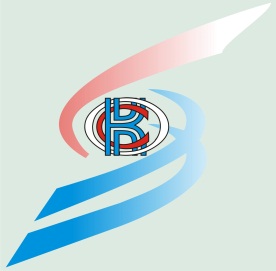 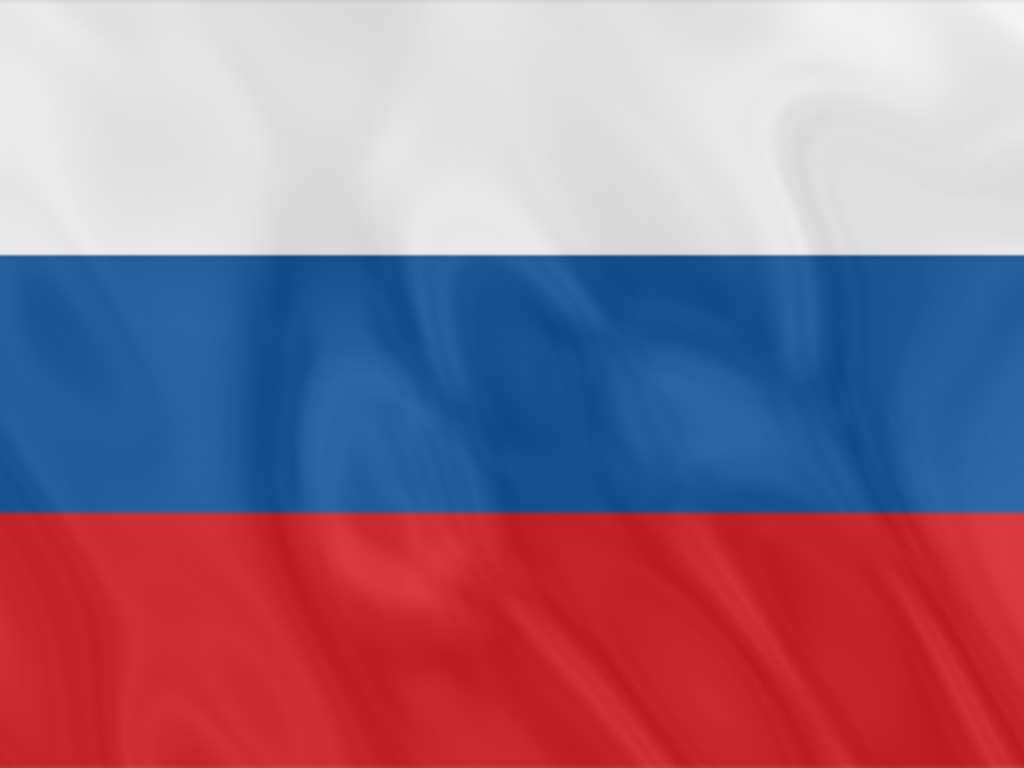 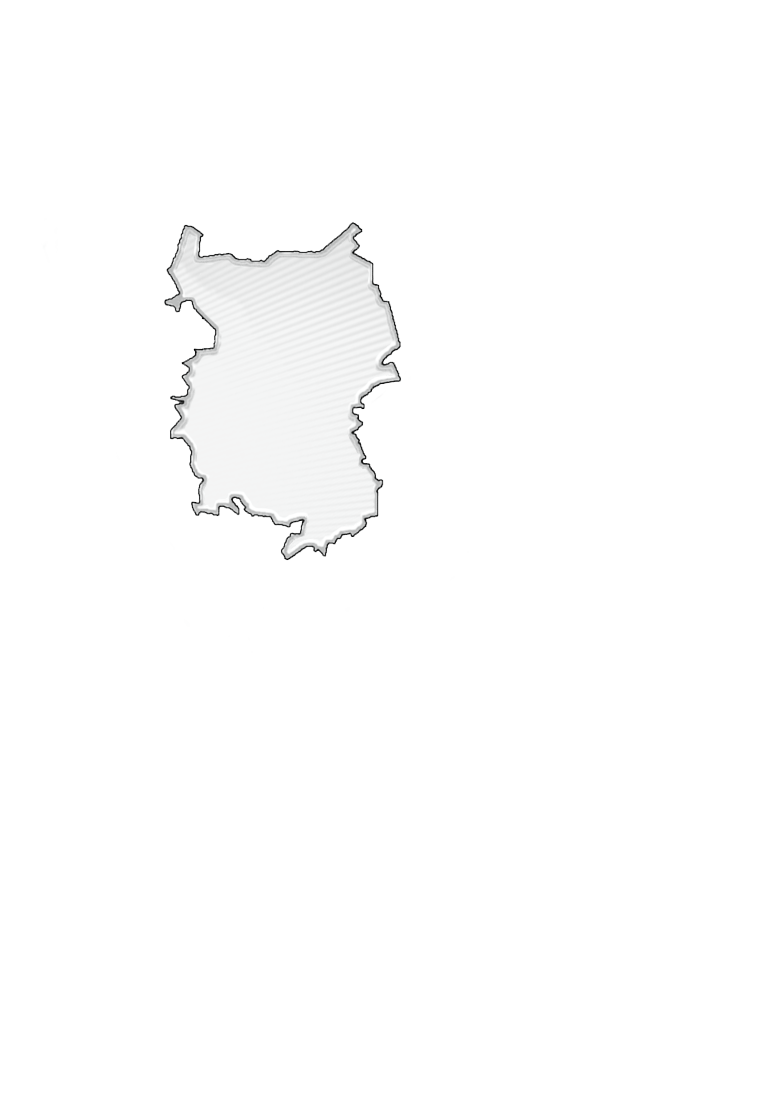 Подготовка издания осуществлялась специалистами Территориального органа Федеральной службы государственной статистики по Омской области.Редакционный Совет:Е.В. Шорина – Председатель редакционного Совета Л.В. Петрова, Н.Д. Фокина,  Е.Н. Олейник, Т.В. Прошутинская, Г.А. Дюбина, Л.Н. Иванова, Н.И. Ильина, С.А. Ладаива, Т.В. Нурманова, Т.В. Опарина, О.Ф. Скворцова, А.В. Цвига, О.Л. Девятирякова.Социально-экономическое положение Омской области за январь-февраль 2018 года: Докл. / Омскстат. – Омск, 2018. – 54 с.В докладе представлена официальная статистическая информация о социально-экономическом положении Омской области в январе-феврале 2018 года.Материалы доклада освещают положение основных видов экономической деятельности. Публикуются официальные статистические данные по производству товаров и услуг, строительству, сельскому хозяйству, оптовому и потребительскому рынкам, ценам, финансам, рынку труда, уровню жизни населения, демографической ситуации и другим показателям. Данные по отдельным показателям, по сравнению с опубликованными ранее, уточнены.Значения данных, обозначенные «…», по отдельным показателям в разделе «Финансы» не публикуются в целях обеспечения конфиденциальности первичных статистических данных, полученных от организаций, в соответствии с Федеральным законом от 29.11.2007 № 282-ФЗ «Об официальном статистическом учете и системе государственной статистики в Российской Федерации» (ст. 4, п. 5; ст. 9, п. 1). Информация о социально-экономическом положении Омской области c итогами за 2013-2016 годы приведена в статистическом сборнике «Омская область в цифрах», c итогами за 2000, 2014-2016 годы – в статистическом сборнике «Омский областной статистический ежегодник, 2017». Сборники размещены в открытом доступе на официальном Интернет-портале Омскстата.СОКРАЩЕНИЯУсловные обозначения:	-	явление отсутствует;	...	данных не имеется;	0,0	небольшая величина.В отдельных случаях незначительные расхождения итогов от суммы
слагаемых объясняются округлением данных.С О Д Е Р Ж А Н И ЕI. ОСНОВНЫЕ ЭКОНОМИЧЕСКИЕ И СОЦИАЛЬНЫЕ ПОКАЗАТЕЛИ   ОМСКОЙ ОБЛАСТИ	4II. ЭКОНОМИЧЕСКАЯ СИТУАЦИЯ В ОМСКОЙ ОБЛАСТИ	61. Производство товаров и услуг	61.1. Промышленное производство	61.2. Сельское хозяйство	91.3. Строительство	111.4. Транспорт	122. Рынки товаров и услуг	132.1. Розничная торговля	132.2. Рестораны, кафе, бары	152.3. Рынок платных услуг населению	162.4. Оптовая торговля	162.5. Внешняя торговля	182.5.1. Экспорт и импорт услуг	183. Характеристика и демография организаций	204. Инвестиции	215. Цены	215.1. Потребительские цены	225.2. Цены производителей	256. Финансы	275.1. Просроченная кредиторская задолженность организаций	27III. СОЦИАЛЬНАЯ СФЕРА	301. Уровень жизни населения	302. Занятость и безработица	373. Заболеваемость	39IV. ДЕМОГРАФИЯ	40Методологический комментарий	43I. ОСНОВНЫЕ ЭКОНОМИЧЕСКИЕ И СОЦИАЛЬНЫЕ ПОКАЗАТЕЛИ ОМСКОЙ ОБЛАСТИ
ПродолжениеII. ЭКОНОМИЧЕСКАЯ СИТУАЦИЯ В ОМСКОЙ ОБЛАСТИ1. Производство товаров и услуг1.1. Промышленное производствоИндекс промышленного производства1) в феврале 2018 года по сравнению с соответствующим периодом 2017 года составлял 103,9 процента, в январе-феврале 2018 года – 99,0 процента.Индекс промышленного производстваИндексы производства по видам экономической деятельностиОбъем отгруженных товаров собственного производства, 
выполненных работ и услуг собственными силами
по видам экономической деятельности
(в действующих ценах)1.2. Сельское и лесное хозяйство1.2.1. Сельское хозяйствоЖивотноводствоПоголовье коров в хозяйствах всех категорий на 1 марта 2018 года, по расчетам, составляло 160,3 тыс. голов (на 0,1% больше по сравнению с 1 марта 2017 г.), крупного рогатого скота в целом – 400,6 тыс. голов (на 1,5% меньше по сравнению с 1 марта 2017 г.), свиней – 451,6 тыс. голов (меньше на 13,7%), овец и коз – 241,6 тыс. голов (на 2,2%), птицы – 7631,3 тыс. голов (на 7,5%).В структуре поголовья скота на хозяйства населения приходилось 39,7 процента поголовья крупного рогатого скота, 28,0 процента свиней, 91,0 процента овец и коз (на 1 марта 2017 г. – 40,5%, 28,4%, 91,3% соответственно).Динамика поголовья скота и птицы в хозяйствах всех категорий1)В сельскохозяйственных организациях на 1 марта 2018 года по сравнению с 1 марта 2017 года поголовье коров уменьшилось на 1,8 процента, крупного рогатого скота в целом – на 2,5 процента, свиней – на 13,2 процента, птицы – на 8,4 процента.В январе-феврале 2018 года в хозяйствах всех категорий, по расчетам, произведено скота и птицы на убой (в живом весе) 32,4 тыс. тонн, молока – 65,9 тыс. тонн, яиц – 124,8 млн. штук.Производство основных видов продукции животноводства
в хозяйствах всех категорийВ сельскохозяйственных организациях в январе-феврале 2018 года по сравнению с январем-февралем 2017 года валовой надой молока увеличился на 9,4 процента, производство скота и птицы на убой (в живом весе) уменьшилось на 5,1 процента, яиц – на 4,6 процента. Надой молока на одну корову в сельскохозяйственных организациях (без субъектов малого предпринимательства) в январе-феврале 2018 года составлял 740 килограммов (в январе-феврале 2017 г. – 670 килограммов), средняя яйценоскость одной курицы-несушки – 47 штук яиц (в январе-феврале 2017 г. – 45 штук).В январе-феврале 2018 года по сравнению с январем-февралем 2017 года в структуре производства скота и птицы на убой (в живом весе) в сельскохозяйственных организациях, по расчетам, отмечалось увеличение удельного веса производства мяса крупного рогатого скота и свиней при снижении доли производства мяса птицы.Производство основных видов скота и птицы на убой 
(в живом весе) в сельскохозяйственных организацияхВ сельскохозяйственных организациях обеспеченность скота кормами на 1 марта 2018 года в расчете на 1 условную голову скота была выше на 2,1 процента по сравнению с 1 марта 2017 года.Наличие кормов в сельскохозяйственных
организациях (без субъектов малого предпринимательства)1.3. СтроительствоЖилищное строительство. Организациями всех форм собственности и индивидуальными застройщиками в январе-феврале 2018 года введены в действие 523 квартиры  общей площадью 40,7 тыс. кв. метров. Индивидуальными застройщиками введено в действие 160 квартир общей площадью 24,3 тыс. кв. метров. Динамика ввода в действие общей площади жилых домов1.4. ТранспортДинамика грузооборота и пассажирооборота 
автомобильного транспорта
2. Рынки товаров и услуг1)2.1. Розничная торговляОборот розничной торговли в феврале 2018 года составлял 24817,5 млн. рублей, что в сопоставимых ценах на 0,4 процента меньше, чем за соответствующий период 2017 года, в январе-феврале 2018 года – 49825,6 млн. рублей (на 0,3% меньше).Динамика оборота розничной торговлиОборот розничной торговли в январе-феврале 2018 года на 98,9 процента формировался торгующими организациями и индивидуальными предпринимателями, осуществляющими деятельность вне рынка, доля розничных рынков и ярмарок соответствовала 1,1 процента (как и в январе-феврале 2017 года).1) В разделе относительные стоимостные показатели приведены в сопоставимой оценке.Оборот розничной торговли торгующих организаций 
и продажа товаров на розничных рынках и ярмаркахВ январе-феврале 2018 года в структуре оборота розничной торговли удельный вес пищевых продуктов, включая напитки, и табачных изделий составлял 45,8 процента, непродовольственных товаров – 54,2 процента (в январе-феврале 2017 года – 46,2% и 53,8% соответственно).Динамика оборота розничной торговли 
пищевыми продуктами, включая напитки, и табачными изделиями и непродовольственными товарами2.2. Рестораны, кафе, бары1)Оборот общественного питания в феврале 2018 года составлял 1095,7 млн. рублей, что в сопоставимых ценах на 0,3 процента меньше, чем в феврале 2017 года и на 3,9 процента меньше, чем в январе 2018 года, в январе-феврале 2018 года – 2230,0 млн. рублей (на 1,3% меньше).Динамика оборота общественного питания1) В разделе относительные стоимостные показатели приведены в сопоставимой оценке.2.3. Рынок платных услуг населению1)Объем платных услуг, оказанных населению Омской области в январе-феврале 2018 года, составлял 14797,0 млн. рублей, что на 0,7 процента больше, чем в январе-феврале 2017 года. Динамика объема платных услуг2.4. Оптовая торговля Оборот оптовой торговли в январе-феврале 2018 года составлял 79729,4 млн. рублей, или 107,7 процента к январю-февралю 2017 года. На долю субъектов малого предпринимательства приходилось 56,2 процента оборота оптовой торговли.Динамика оборота оптовой торговлиОборот оптовой торговли в январе-феврале 2018 года на 82,2 процента формировался организациями оптовой торговли, оборот которых составлял 65524,9 млн. рублей, или 107,1 процента к февралю 2017 года. 2.5 Внешняя торговля2.5.1. Экспорт и импорт услугВ 2017 году организациями Омской области (без микропредприятий) было оказано услуг во внешнеэкономической деятельности на 44,5 млн. долларов США, импорт услуг составлял 18,8 млн. долларов США. По сравнению с 2016 годом экспорт услуг увеличился на 72,9 процента, импорт услуг – на 7,8 процента. Доля государств-участников СНГ в общем объеме экспорта услуг в 2017 году составляла 74,7 процента, импорта услуг – 31,8 процента.Экспорт основных видов услуг
в 2017 годуИмпорт основных видов услуг
в 2017 году3. Характеристика и демография организацийУчет организаций в составе Статистического регистра Росстата осуществляется органами государственной статистики по сведениям, предоставляемым территориальными органами ФНС России из Единого государственного реестра юридических лиц (ЕГРЮЛ). В соответствии с постановлением Правительства Российской Федерации от 22.12.2011 № 1092 сведения поступают в органы государственной статистики в течение пяти рабочих дней после их включения в ЕГРЮЛ.Распределение организаций, учтенных в составе 
Статистического регистра Росстата, 
по видам экономической деятельностина 1 марта 2018 г.4. ИнвестицииДинамика инвестиций в основной капитал1)5. ЦеныИндексы цен и тарифов 5.1. Потребительские ценыИндекс потребительских цен на товары и услуги в Омской области в феврале 2018 года по сравнению с предыдущим месяцем составил 100,4 процента, в том числе на продовольственные товары – 100,6 процента, непродовольственные товары – 100,1 процента, услуги – 100,3 процента.Индексы потребительских цен и тарифов на товары и услугиБазовый индекс потребительских цен (БИПЦ), исключающий изменения цен на отдельные товары, подверженные влиянию факторов, которые носят административный, а также сезонный характер, в феврале 2018 года составил 100,2 процента, с начала года – 100,2 процента (в феврале 2017 г. – 100,2%, с начала года – 100,3%).Стоимость фиксированного набора потребительских товаров и услуг для межрегиональных сопоставлений покупательной способности населения по Омской области в феврале 2018 года составила 12879,96 рубля и по сравнению с предыдущим месяцем повысилась на 0,1 процента, с начала года  – практически не изменилась (в феврале 2017 г. повысилась на 0,1%, с начала года – на 0,8%).Средний уровень цен на продовольственные товары в феврале 2018 года повысился на 0,6 процента, с начала года – на 0,4 процента (в феврале 2017 г. – на 0,3%, с начала года – на 0,7%).Максимальное изменение цен на отдельные продовольственные товарыв феврале 2018 годаСтоимость условного (минимального) набора продуктов питания по Омской области в конце февраля 2018 года составила 3298,05 рубля и по сравнению с предыдущим месяцем повысилась на 0,8 процента, с начала года – на 1,4 процентов (в феврале 2017 г. – на 0,6%, с начала года – на 1,9 %).Цены на непродовольственные товары в феврале 2018 года повысились  на 0,1 процента, с начала года – на 0,5 процента (в феврале 2017 г. – на 0,3%, с начала года – на 0,4%).Максимальное изменение ценна отдельные непродовольственные товарыв феврале 2018 годаЦены и тарифы на услуги в феврале 2018 года в среднем повысились на 0,3 процента, с начала года снизились на 0,1 процента (в феврале 2017 г. повысились на 0,2%, с начала года – на 0,6%).Максимальное изменение цен (тарифов) на отдельные услугив феврале 2018 годаСредние тарифы на жилищно-коммунальные услугив феврале 2018 года5.2. Цены производителейИндекс цен производителей промышленных товаров в феврале 2018 года относительно предыдущего месяца составил 101,7 процента, в том числе индекс цен на продукцию добычи полезных ископаемых – 104,7 процента, обрабатывающих производств – 101,8 процента, обеспечение электрической энергией, газом и паром; кондиционирование воздуха – 100,1 процента, водоснабжение; водоотведение, организация сбора и утилизации отходов, деятельность по ликвидации загрязнений – 100,0 процента.Изменение цен производителей промышленных товаровИндексы цен производителей промышленных товаров
по видам экономической деятельностиПродолжениеИндекс тарифов на грузовые перевозки в среднем по всем видам транспорта в феврале 2018 года по сравнению с предыдущим месяцем составил 
100,0 процента.Индексы тарифов на грузовые перевозки по видам транспорта6. Финансы6.1. Просроченная кредиторская задолженность организаций1)Кредиторская задолженность на конец января 2018 года составляла 166823,9 млн. рублей, из нее на просроченную приходилось 3,3 процента 
(на конец января 2017 г. – 7,3%, на конец декабря 2017 г. – 7,5%).Просроченная кредиторская задолженность
по видам экономической деятельности
на конец января 2018 годаIII. СОЦИАЛЬНАЯ СФЕРА1. Уровень жизни населенияОбъем денежных доходов населения в феврале 2018 года, по предварительной оценке, составил 48575,9 млн. рублей и вырос по сравнению с февралем 2017 года на 2,9 процента. На покупку товаров и оплату услуг население израсходовало 33970,6 млн. рублей, что на 3,4 процента больше, чем в феврале 
2017 года. На сбережения населением было направлено 6043,7 млн. рублей.Для обеспечения сопоставимости показателей денежных доходов населения в номинальном и реальном выражении, начиная с января 2018 года и нарастающим итогом за отчетные периоды 2017-2018 годов, данные приводятся 
как с учетом единовременной денежной выплаты пенсионерам в размере 
5 тыс. рублей, так и без учета этой выплаты. Единовременная денежная выплата произведена в январе 2017 года (далее – ЕВ-2017) в соответствии с Федеральным 
законом от 22.10.2016 №385-ФЗ на общую сумму 2934,0 млн. рублей.Основные показатели, характеризующие уровень жизни населенияРеальные располагаемые денежные доходы (доходы за вычетом обязательных платежей, скорректированные на индекс потребительских цен), 
по предварительным данным, в феврале 2018 года увеличились на 1,5 процента к февралю 2017 года, в январе-феврале 2018 года (без учета ЕВ-2017) – 
на 0,5 процента к январю-февралю 2017 года.С учетом ЕВ-2017 реальные располагаемые денежные доходы в январе-феврале 2018 года снизились на 3,2 процента к соответствующему периоду 
2017 года.Динамика денежных доходов населения1)Заработная плата. Средняя номинальная заработная плата, начисленная работникам за январь 2018 года, составляла 30434,7 рубля и по сравнению с соответствующим периодом 2017 года увеличилась на 14,8 процента. Динамика среднемесячной номинальной и реальной 
начисленной заработной платыСредняя номинальная начисленная заработная плата 
по видам экономической деятельности1)Просроченная задолженность по заработной плате в организациях (без субъектов малого предпринимательства) наблюдаемых видов экономической деятельности на 1 марта 2018 года составляла 20,4 млн. рублей и уменьшилась по сравнению с 1 марта 2017 года на 5,3 млн. рублей (на 20,5%), по сравнению с 
1 февраля 2018 года увеличилась на 7,8 млн.рублей (на 62,6%). Динамика просроченной задолженности по заработной плате1)Из общей суммы просроченной задолженности по заработной плате на 
1 марта 2018 года 1,6 млн. рублей (7,9%) приходилось на задолженность, образовавшуюся в 2017 году, 17,5 млн. рублей (85,6%) – в 2016 году и ранее.Просроченная задолженность по заработной плате 
по видам экономической деятельностина 1 марта2. Занятость и безработица Численность рабочей силы (по итогам выборочного обследования рабочей силы среди населения в возрасте 15 лет и старше) в среднем за декабрь 2017 г. – февраль 2018 года составляла 1028,7 тыс. человек, в том числе численность занятых – 947,8 тыс. человек, численность безработных – 80,9 тыс. человек. Уровень занятости населения в возрасте 15 лет и старше соответствовал 58,7 процента, уровень безработицы – 7,9 процента.Динамика численности рабочей силы1) 
(в возрасте 15-72 лет)В составе рабочей силы в возрасте 15-72 лет численность занятого населения в декабре 2017 г.-феврале 2018 года уменьшилась по сравнению с соответствующим периодом прошлого года на 2,3 тыс. человек (на 0,2%), численность безработных (по методологии Международной Организации Труда) – на 1,2 тыс. человек (на 1,4%).Число замещенных рабочих мест работниками списочного состава, совместителями и лицами, выполнявшими работы по договорам гражданско-правового характера, в организациях (без субъектов малого предпринимательства), средняя численность работников которых превышала 15 человек, в январе 2018 года составляло 407,0 тыс. человек и было меньше, чем в январе 2017 года на 3,8 тыс. человек, или на 0,9 процента.Число замещенных рабочих мест в организацияхБезработица (по данным Главного управления государственной службы занятости населения Омской области). Численность незанятых граждан, состоявших на учете в государственных учреждениях службы занятости населения в целях поиска подходящей работы, к концу февраля 2018 года составляла 
16,3 тыс. человек, из них статус безработного имели 13,8 тыс. человек.Динамика численности не занятых трудовой деятельностью 
граждан, состоявших на учете в государственных учреждениях 
службы занятости населения 3. ЗаболеваемостьЗаболеваемость населения
отдельными инфекционными заболеваниями(по данным Территориального управления
Роспотребнадзора по Омской области)IV. ДЕМОГРАФИЯВ январе 2018 года демографическая ситуация в области характеризовалась следующими данными: Показатели естественного движения населения
в январеРаспределение умерших по причинам смерти
в январеОбщие итоги миграцииПоказатели международной миграцииМетодологический комментарийИндекс производства – относительный показатель, характеризующий изменение масштабов производства в сравниваемых периодах. Различают индивидуальные и сводные индексы производства. Индивидуальные индексы отражают изменение выпуска одного продукта и исчисляются как отношение объемов производства данного вида продукта в натурально-вещественном выражении в сравниваемых периодах. Сводный индекс производства характеризует совокупные изменения производства всех видов продукции и отражает изменение создаваемой в процессе производства стоимости в результате изменения только физического объема производимой продукции. Для исчисления сводного индекса производства индивидуальные индексы по конкретным видам продукции поэтапно агрегируются в индексы по видам деятельности, подгруппам, группам, подклассам, классам, подразделам и разделам ОКВЭД2.Индекс промышленного производства – агрегированный индекс производства по видам деятельности «Добыча полезных ископаемых», «Обрабатывающие производства», «Обеспечение электрической энергией, газом и паром; кондиционирование воздуха», «Водоснабжение; водоотведение, организация сбора и утилизации отходов, деятельность по ликвидации загрязнений» исчисляется на основе данных о динамике производства важнейших товаров-представителей (в натуральном или стоимостном выражении). В качестве весов используется структура валовой добавленной стоимости по видам экономической деятельности 2010 базисного года.Объем отгруженных товаров собственного производства, выполненных работ и услуг собственными силами – стоимость отгруженных или отпущенных в порядке продажи, а также прямого обмена (по договору мены) всех товаров собственного производства, работ и услуг, выполненных (оказанных) собственными силами. Объем отгруженных товаров представляет собой стоимость товаров, которые произведены данным юридическим лицом и фактически отгружены (переданы) в отчетном периоде на сторону (другим юридическим и физическим лицам), включая товары, сданные по акту заказчику на месте, независимо от того, поступили деньги на счет продавца или нет.Объем работ и услуг, выполненных собственными силами, представляет собой стоимость работ и услуг, оказанных (выполненных) организацией другим юридическим и физическим лицам.Данные приводятся в фактических отпускных ценах без налога на добавленную стоимость, акцизов и аналогичных обязательных платежей. Группировки по видам деятельности представляют собой совокупность соответствующих фактических видов деятельности, осуществляемых организациями, независимо от их основного вида деятельности. По категории «сельскохозяйственные организации» показаны данные по хозяйственным товариществам, обществам и партнерствам, производственным кооперативам, унитарным предприятиям, подсобным хозяйствам несельскохозяйственных организаций и учреждений.К хозяйствам населения относятся личные подсобные и другие индивидуальные хозяйства граждан в сельских и городских поселениях, а также хозяйства граждан, имеющих земельные участки в садоводческих, огороднических и дачных некоммерческих объединениях. Личные подсобные хозяйства – форма сельскохозяйственной деятельности, осуществляемой личным трудом гражданина и членов его семьи в целях удовлетворения личных потребностей на земельном участке, предоставленном или приобретенном для ведения личного подсобного хозяйства. Землепользование хозяйств может состоять из приусадебных и полевых участков.Садоводческое, огородническое или дачное некоммерческое объединение граждан – некоммерческая организация, учрежденная гражданами на добровольных началах для содействия ее членам в решении общих социально-хозяйственных задач ведения садоводства, огородничества и дачного хозяйства. Крестьянское (фермерское) хозяйство – объединение граждан, связанных родством и (или) свойством, имеющих в общей собственности имущество и совместно осуществляющих производственную и иную хозяйственную деятельность (производство, переработку, хранение, транспортировку и реализацию сельскохозяйственной продукции), основанную на их личном участии. Индивидуальный предприниматель по сельскохозяйственной деятельности – гражданин (физическое лицо), занимающийся предпринимательской деятельностью без образования юридического лица с момента его государственной регистрации в соответствии с Гражданским кодексом Российской Федерации и заявивший в Свидетельстве о государственной регистрации виды деятельности, отнесенные согласно Общероссийскому классификатору видов экономической деятельности (ОКВЭД) к сельскому хозяйству. Данные о поголовье скота, производстве и реализации основных сельскохозяйственных продуктов по всем сельхозпроизводителям определяются: по сельскохозяйственным организациям – на основании сведений форм федерального государственного статистического наблюдения (по субъектам малого предпринимательства – с применением выборочного метода наблюдения); по хозяйствам населения, крестьянским (фермерским) хозяйствам и индивидуальным предпринимателям – по материалам выборочных обследований.Поголовье скота и птицы включает поголовье всех возрастных групп соответствующего вида сельскохозяйственных животных.Производство cкота и птицы на убой (в живом весе) – показатель, характеризующий результат использования скота и птицы для забоя на мясо. Общий объем производства скота и птицы на убой включает как проданные скот и птицу, подлежащие забою, так и забитые в сельскохозяйственных организациях, крестьянских (фермерских) хозяйствах, у индивидуальных предпринимателей и в хозяйствах населения.Производство молока характеризуется фактически надоенным сырым коровьим, козьим и кобыльим молоком, независимо от того, было ли оно реализовано или потреблено в хозяйстве на выпойку молодняка. Молоко, высосанное молодняком при подсосном его содержании, в продукцию не включается и не учитывается при определении средних удоев.При расчете среднего годового надоя молока на одну корову производство молока, полученного от коров молочного стада, делится на их среднее поголовье.Производство яиц включает их сбор от всех видов сельскохозяйственной птицы, в том числе и яйца, пошедшие на воспроизводство птицы (инкубация и др.).Общая площадь жилых домов состоит из жилой площади и площади подсобных (вспомогательных) помещений в квартирных домах и общежитиях постоянного типа, в домах для инвалидов и престарелых, спальных помещений детских домов и школ-интернатов. К площадям подсобных (вспомогательных) помещений квартир относится площадь кухонь, внутриквартирных коридоров, ванных, душевых, туалетов, кладовых, встроенных шкафов, а также отапливаемых и пригодных для проживания мансард, мезонинов, веранд и террас. В общежитиях к подсобным (вспомогательным) помещениям также относятся помещения культурно-бытового назначения и медицинского обслуживания. Площадь лоджий, балконов, холодных веранд, террас, кладовых включается в общую площадь с установленными понижающими коэффициентами.В данные об общем числе построенных квартир включены квартиры в жилых домах квартирного и гостиничного типа и общежитиях, построенных в городских поселениях и сельской местности организациями всех форм собственности и индивидуальными застройщиками. Грузооборот автомобильного транспорта – объем работы автомобильного транспорта по перевозкам грузов. Единицей измерения является тонно-километр. Определяется умножением веса перевезенного груза (включая груз, перевезенный на автоприцепах) за каждую ездку в тоннах на расстояние ездки в километрах с последующим суммированием произведений по всем ездкам. Пассажирооборот автомобильного транспорта – объем работы автомобильного транспорта по перевозкам пассажиров. Единицей измерения является пассажиро-километр. Определяется суммированием произведений количества пассажиров по каждой позиции перевозки на расстояние перевозки. Оборот розничной торговли - выручка от продажи товаров населению для личного потребления или использования в домашнем хозяйстве за наличный расчет или оплаченных по кредитным карточкам, расчетным чекам банков, по перечислениям со счетов вкладчиков, по поручению физического лица без открытия счета, посредством  платежных карт (электронных денег).Стоимость товаров, проданных (отпущенных) отдельным категориям населения со скидкой, или полностью оплаченных органами социальной защиты, включается в оборот розничной торговли в полном объеме. В оборот розничной торговли не включается стоимость товаров, проданных (отпущенных) из розничной торговой сети юридическим лицам (в том числе организациям социальной сферы, спецпотребителям и т.п.) и индивидуальным предпринимателям, и оборот общественного питания.Под торговой сетью, в соответствии с п. 8 статьи 2 Федерального закона от 28 декабря 2009 г. № 381-ФЗ «Об основах государственного регулирования торговой деятельности в Российской Федерации», понимается совокупность двух и более торговых объектов, которые находятся под общим управлением, или совокупность двух и более торговых объектов, которые используются под единым коммерческим обозначением или иным средством индивидуализации. Информация по розничным торговым сетям формируется на основе их перечня, составленного органами государственной власти субъектов Российской Федерации.Информация о качестве товаров, поступивших на потребительский рынок приводится на основании материалов о результатах контрольно-надзорных мероприятий, проводимых органами Роспотребнадзора. Объектами контроля являются юридические лица и индивидуальные предприниматели, осуществляющие торговую деятельность без образования юридического лица, реализующие товары в предприятиях розничной торговли, кроме рынков.Оборот общественного питания - выручка от продажи собственной кулинарной продукции и покупных товаров без кулинарной обработки населению для потребления, главным образом, на месте, а также организациям и индивидуальным предпринимателям для организации питания различных контингентов населения.В оборот общественного питания включается стоимость кулинарной продукции и покупных товаров, отпущенных: работникам организаций с последующим удержанием из заработной платы; на дом по заказам населению; на рабочие места по заказам организаций и индивидуальных предпринимателей; транспортным организациям в пути следования сухопутного, воздушного, водного транспорта; для обслуживания приемов, банкетов и т. п.; организациями общественного питания организациям социальной сферы (школам, больницам, санаториям, домам престарелых и т.п.) в объеме фактической стоимости питания; по абонементам, талонам и т. п. в объеме фактической стоимости питания; стоимость питания в учебных учреждениях, в том числе представляемого для отдельных категорий учащихся на льготной основе за счет средств бюджета, включается в объеме фактической стоимости питания.Оборот розничной торговли (оборот общественного питания) включает данные как по организациям, для которых эта деятельность является основной, так и по организациям других видов деятельности, осуществляющим продажу населению товаров (кулинарной продукции) через собственные торговые заведения (заведения общественного питания) или с оплатой через свою кассу. Оборот розничной торговли также включает стоимость товаров, проданных населению индивидуальными предпринимателями и физическими лицами на розничных рынках и ярмарках.Оборот розничной торговли (оборот общественного питания) формируется по данным сплошного федерального статистического наблюдения за организациями, не относящимися к субъектам малого предпринимательства, которые проводятся с месячной периодичностью, ежеквартальных выборочных обследований малых предприятий розничной торговли (за исключением микропредприятий), розничных рынков, а также ежегодных выборочных обследований индивидуальных предпринимателей и микропредприятий с распространением полученных данных на генеральную совокупность объектов наблюдения.Оборот розничной торговли (общественного питания) приводится в фактических продажных ценах, включающих наценку, налог на добавленную стоимость и аналогичные обязательные платежи.Динамику оборота розничной торговли (общественного питания) характеризует индекс физического объема, который определяется путем сопоставления величины оборота в сравниваемых периодах в сопоставимых ценах.В соответствии с требованиями системы национальных счетов оборот розничной торговли и общественного питания организаций досчитываются на объемы деятельности, не наблюдаемой прямыми статистическими методами.Объем платных услуг населению отражает объем потребления гражданами различных видов услуг, оказанных им за плату. Он представляет собой денежный эквивалент объема услуг, оказанных резидентами российской экономики населению Российской Федерации, а также гражданам других государств (нерезидентам), потребляющим те или иные услуги на территории Российской Федерации. Производителями услуг выступают исключительно резиденты российской экономики (юридические лица всех форм собственности, физические лица, осуществляющие предпринимательскую деятельность без образования юридического лица (индивидуальные предприниматели) на территории Российской Федерации, а также нотариусы, занимающиеся частной практикой, и адвокаты, учредившие адвокатские кабинеты, осуществляющие адвокатскую деятельность индивидуально).Этот показатель формируется в соответствии с методологией формирования официальной статистической информации об объеме платных услуг населению на основании данных форм федерального статистического наблюдения и оценки ненаблюдаемой деятельности на рынке услуг.Оборот оптовой торговли – стоимость отгруженных товаров, приобретенных ранее на стороне в целях перепродажи юридическим лицам и индивидуальным предпринимателям для профессионального использования (переработки или дальнейшей продажи). Оборот оптовой торговли приводится в фактических продажных ценах, включающих торговую наценку, налог на добавленную стоимость, акциз, экспортную пошлину, таможенные сборы и аналогичные обязательные платежи. Сумма вознаграждения комиссионеров (поверенных, агентов) отражается по фактической стоимости, включая НДС.Оборот оптовой торговли включает данные по организациям с основным видом экономической деятельности «оптовая торговля, включая торговлю через агентов, кроме торговли автотранспортными средствами и мотоциклами» и по организациям других видов деятельности, осуществляющих оптовую торговлю.Оборот оптовой торговли формируется по данным сплошного федерального статистического наблюдения за организациями (предприятиями), не относящимися к субъектам малого предпринимательства, выборочного обследования малых предприятий оптовой торговли (кроме микропредприятий), которые проводятся с месячной периодичностью, ежеквартальных выборочных обследований малых предприятий всех видов деятельности (кроме микропредприятий), а также ежегодных выборочных обследований микропредприятий и индивидуальных предпринимателей с распространением полученных по выборочным обследованиям данных на генеральную совокупность объектов наблюдения. Кроме того, в соответствии с требованиями системы национальных счетов оборот оптовой торговли досчитывается на объемы скрытой деятельности.Объемы оборота оптовой торговли ежеквартально уточняются по результатам выборочного обследования малых организаций.Услугами в области внешнеэкономической деятельности являются поступающие на внешний рынок полезные результаты деятельности, удовлетворяющие определенные потребности, но не воплощенные в материально-вещественной форме.Экспорт услуг – услуги, оказанные резидентами национальной экономики для нерезидентов.Импорт услуг – услуги, оказанные нерезидентами для резидентов национальной экономики.Основополагающим критерием при определении резидентства хозяйственной единицы является центр ее экономического интереса, который находится на экономической территории данной страны. Экономическая территория страны – это географическая территория, находящаяся под юрисдикцией правительства данной страны. Она включает воздушное пространство, территориальные воды, континентальный шельф, расположенный в международных водах, а также территории посольств, консульств и так далее, расположенные на территории других государств, свободные зоны, приписные таможенные склады и организации, эксплуатация которых осуществляется офшорными организациями под непосредственным контролем таможенных органов.Значения данных, обозначенные «…», по отдельным показателям, приведенным в таблицах, не публикуются в целях обеспечения конфиденциальности первичных статистических данных, полученных от организаций, в соответствии с Федеральным законом от 29.11.2007 №282-ФЗ «Об официальном статистическом учете и системе государственной статистики в Российской Федерации» (ст. 4, п.5; ст.9, п.1).Статистический регистр Росстата– представляет собой генеральную совокупность объектов федерального статистического наблюдения, в которую включены юридические лица и индивидуальные предприниматели, прошедшие государственную регистрацию на территории Российской Федерации, организации, созданные в установленном законодательством Российской Федерации порядке, другие типы единиц, являющиеся объектами федерального статистического наблюдения. Юридическое лицо – организация, которая имеет обособленное имущество и отвечает им по своим обязательствам, может от своего имени приобретать и осуществлять гражданские права и нести гражданские обязанности, быть истцом и ответчиком в суде.Экономическая деятельность имеет место тогда, когда ресурсы (оборудование, рабочая сила, технологии, сырье, материалы, энергия, информационные ресурсы) объединяются в производственный процесс, имеющий целью производство продукции (оказание услуг). Экономическая деятельность характеризуется затратами на производство, процессом производства и выпуском продукции (оказанием услуг).Распределение учтенных в Статистическом регистре Росстата осуществляется по приоритетному виду экономической деятельности, заявленному хозяйствующим субъектом при обращении в регистрирующий орган.Инвестиции в основной капитал – совокупность затрат на новое строительство, расширение, а также реконструкцию и модернизацию объектов, которые приводят к увеличению их первоначальной стоимости, приобретение машин, оборудования, транспортных средств, на формирование основного стада, многолетние насаждения и т. д., инвестиции в объекты интеллектуальной собственности: произведение науки, литературы и искусства, программное обеспечение и базы данных для ЭВМ, изобретения, полезные модели, промышленные образцы, селекционные достижения; произведенные нематериальные поисковые затраты.Инвестиции в основной капитал учитываются без налога на добавленную стоимость. Индекс физического объема инвестиций в основной капитал рассчитан в сопоставимых ценах.Индекс потребительских цен на товары и услуги характеризует изменение во времени общего уровня цен на товары и услуги, приобретаемые населением для непроизводственного потребления. Он измеряет отношение стоимости фиксированного набора товаров и услуг в текущем периоде к его стоимости в базисном периоде.Расчет индекса потребительских цен производится ежемесячно на базе статистических данных, полученных в результате наблюдения за уровнем и динамикой цен в регионе по выборочной сети организаций торговли и услуг всех форм собственности, а также в местах реализации товаров и предоставления услуг физическими лицами. В набор товаров и услуг, разработанный для наблюдения за ценами, репрезентативно включено 506 товаров (услуг) - представителей. Отбор товаров и услуг произведен с учетом их относительной важности для потребления населением, представительности с точки зрения отражения динамики цен на однородные товары, устойчивого наличия их в продаже.Стоимость фиксированного набора потребительских товаров и услуг для межрегиональных сопоставлений покупательной способности исчисляется на основе единых объемов потребления, средних цен по России и ее субъектам. Состав набора утверждается правовым актом Росстата и размещается на его официальном сайте. В состав набора включены 83 наименования товаров и услуг, в том числе 30 видов продовольственных товаров, 41 вид непродовольственных товаров и 12 видов услуг. Данные о стоимости набора приведены в расчете на одного человека в месяц.Стоимость условного (минимального) набора продуктов питания отражает межрегиональную дифференциацию уровней потребительских цен на продукты питания, входящие в него. Рассчитывается на основе единых, установленных в целом по Российской Федерации, условных объемов потребления продуктов питания и средних потребительских цен на них по субъектам Российской Федерации. В состав минимального набора продуктов питания включено 33 наименования продовольственных товаров. Данные о стоимости набора приведены в расчете на одного человека в месяц.Базовый индекс потребительских цен (БИПЦ) рассчитывается на основании набора потребительских товаров и услуг, используемого для расчета сводного индекса потребительских цен, за исключением отдельных товарных групп и видов товаров и услуг, цены на которые в основной массе регулируются на федеральном и региональном уровнях, а также в значительной степени подвержены воздействию сезонного фактора.Индекс цен производителей промышленных товаров рассчитывается на основе зарегистрированных цен на товары (услуги) – представители в базовых организациях. Цены производителей представляют собой фактически сложившиеся на момент регистрации цены на произведенные в отчетном периоде товары (оказанные услуги), предназначенные для реализации на внутрироссийский рынок и на экспорт (без косвенных товарных налогов – налога на добавленную стоимость, акциза и других налогов не входящих в себестоимость, без стоимости транспортировки до потребителя).Рассчитанные по товарам (услугам) – представителям индексы цен производителей последовательно агрегируются в индексы цен соответствующих видов, групп, классов, разделов экономической деятельности. В качестве весов используются данные об объеме производства в стоимостном выражении за базисный период.Индекс цен производителей сельскохозяйственной продукции исчисляется на основании регистрации в отобранных для наблюдения сельскохозяйственных организациях цен на основные виды товаров-представителей, реализуемых заготовительным, перерабатывающим организациям, на рынке, через собственную торговую сеть, населению непосредственно с транспортных средств, на ярмарках, биржах, аукционах, организациям, коммерческим структурам и т.п. Цены производителей сельскохозяйственной продукции приводятся с учетом надбавок и скидок за качество реализованной продукции без расходов на транспортировку, экспедирование, погрузку и разгрузку продукции, а также налога на добавленную стоимость.Сводный индекс цен на продукцию (затраты, услуги) инвестиционного назначения отражает общее изменение цен в строительстве объектов различных видов экономической деятельности и рассчитывается как агрегированный показатель из индексов цен производителей на строительную продукцию, приобретения машин и оборудования инвестиционного назначения и на прочую продукцию (затраты, услуги) инвестиционного назначения, взвешенных по доле этих элементов в общем объеме инвестиций в основной капитал.Индекс цен производителей на строительную продукцию формируется из индексов цен на строительно-монтажные работы и на прочие затраты, включенные в сводный сметный расчет строительства, взвешенных по доле этих элементов в общем объеме инвестиций в жилища, здания и сооружения. Расчет индекса цен на строительно-монтажные работы проводится на основе данных формы отчетности о ценах на материалы, детали и конструкции, приобретенные базовыми подрядными организациями, а также на базе технологических моделей, разработанных по видам экономической деятельности с учетом территориальных особенностей строительства.Индексы тарифов на грузовые перевозки характеризуют изменение фактически действующих тарифов на грузовые перевозки за отчетный период без учета изменения за этот период структуры перевезенных грузов по разнообразным признакам: по виду и размеру отправки груза, скорости доставки, расстоянию перевозки, территории перевозки, типу подвижного состава, степени использования его грузоподъемности и др.Сводный индекс тарифов на грузовые перевозки всеми видами транспорта рассчитывается исходя из индексов тарифов на перевозку грузов отдельными видами транспорта (трубопроводным, внутренним водным, автомобильным), взвешенных на объемы доходов от перевозки грузов соответствующими видами транспорта за базисный период. По каждому виду транспорта регистрируются тарифы на услуги-представители. За услугу-представитель принимается перевозка одной тонны массового груза определенным видом транспорта на фиксированное расстояние. Регистрация тарифов осуществляется в выборочной совокупности транспортных организаций.Кредиторская задолженность – задолженность по расчетам с поставщиками и подрядчиками за поступившие материальные ценности, выполненные работы и оказанные услуги, в том числе задолженность, обеспеченная векселями выданными; задолженность по расчетам с дочерними и зависимыми обществами по всем видам операций; с рабочими и служащими по оплате труда, представляющая собой начисленные, но не выплаченные суммы оплаты труда; задолженность по отчислениям на государственное социальное страхование, пенсионное обеспечение и медицинское страхование работников организации, задолженность по всем видам платежей в бюджет и внебюджетные фонды; задолженность организации по платежам по обязательному и добровольному страхованию имущества и работников организации и другим видам страхования, в которых организация является страхователем; авансы полученные, включающие сумму полученных авансов от сторонних организаций по предстоящим расчетам по заключенным договорам, а также штрафы, пени и неустойки, признанные организацией или по которым получены решения суда (арбитражного суда) или другого органа, имеющего в соответствии с законодательством Российской Федерации право на принятие решения об их взыскании, и отнесенные на финансовые результаты организации, непогашенные суммы заемных средств, подлежащие погашению в соответствии с договорами.Просроченная задолженность – задолженность, не погашенная в сроки, установленные договором.Располагаемые денежные доходы – денежные доходы за вычетом обязательных платежей и взносов.Реальные располагаемые денежные доходы населения определяются исходя из денежных доходов текущего периода за минусом обязательных платежей и взносов, скорректированных на индекс потребительских цен. Среднедушевые денежные доходы исчисляются делением общей суммы денежных доходов за отчетный период на численность населения. Среднемесячная номинальная начисленная заработная плата работников – величина заработной платы с учетом налогов и других удержаний в соответствии с законодательством Российской Федерации, выраженная в денежных единицах.Среднемесячная номинальная начисленная заработная плата работников в целом по России и субъектам Российской Федерации рассчитывается делением фонда начисленной заработной платы работников списочного и несписочного состава, а также внешних совместителей на среднесписочную численность работников и на количество месяцев в отчетном периоде.Среднемесячная номинальная начисленная заработная плата работников по видам экономической деятельности рассчитывается делением фонда начисленной заработной платы работников списочного состава и внешних совместителей на среднесписочную численность работников и на количество месяцев в отчетном периоде.Реальная начисленная заработная плата характеризует покупательную способность заработной платы в отчетном периоде в связи с изменением цен на потребительские товары и услуги по сравнению с базисным периодом. Для этого рассчитывается индекс реальной начисленной заработной платы путем деления индекса номинальной начисленной заработной платы на индекс потребительских цен за один и тот же временной период.Просроченной задолженностью по заработной плате считаются фактически начисленные работникам суммы заработной платы, но не выплаченные в срок, установленный коллективным договором или договором на расчетно-кассовое обслуживание, заключенным с банком, включая переходящие остатки задолженности, не погашенные на отчетную дату (с учетом налогов и других удержаний в соответствии с законодательством Российской Федерации). Число дней задержки считается со следующего дня после истечения этого срока. В сумму просроченной задолженности по заработной плате не включается задолженность, приходящиеся на внутримесячные даты (аванс). В эту сумму не включается также сумма задолженности за какой-либо период времени по налогу на доходы физических лиц, если задолженность организации по заработной плате перед работниками ликвидирована.Просроченная задолженность по заработной плате из-за несвоевременного получения денежных средств из бюджетов всех уровней – задолженность по заработной плате работникам коммерческих и некоммерческих организаций независимо от статей бюджетного финансирования, включая суммы, приходящиеся на оплату труда работникам за выполнение государственных заказов, целевых производственных программ. Рабочая сила – лица в возрасте 15 лет и старше, которые в рассматриваемый период (обследуемую неделю) считаются занятыми или безработными.Занятые – лица в возрасте 15 лет и старше, которые в рассматриваемый период (обследуемую неделю) выполняли любую деятельность (хотя бы один час в неделю), связанную с производством товаров или оказанием услуг за плату или прибыль. В численность занятых включаются также лица, временно, отсутствовавшие на рабочем месте в течение короткого промежутка времени и сохранившие связь с рабочим местом во время отсутствия.К безработным (в соответствии со стандартами Международной Организации Труда - МОТ) относятся лица в возрасте 15 лет и старше, которые в рассматриваемый период удовлетворяли одновременно следующим критериям:не имели работы (доходного занятия); занимались поиском работы в течение четырех недель, предшествующих обследуемой неделе, используя при этом любые способы поиска работы; были готовы приступить к работе в течение обследуемой недели. К безработным относятся также лица, которые в рассматриваемый период не имели работы, но договорились о сроке начала работы (в течение двух недель после обследуемой недели) и не продолжали дальнейшего ее поиска; не имели работы, были готовы приступить, но не искали работу, так как ожидали ответа от администрации или работодателя на сделанное ранее обращение. При этом период ожидания ответа не должен превышать один месяц.Обучающиеся в образовательных учреждениях, пенсионеры и инвалиды учитывались в качестве безработных, если они не имели работы, занимались поиском работы и были готовы приступить к ней.Уровень занятости – отношение численности занятого населения определенной возрастной группы к общей численности населения соответствующей возрастной группы, рассчитанное в процентах.Уровень безработицы - отношение численности безработных к численности рабочей силы, рассчитанное в процентах. Информация о численности рабочей силы, занятых и общей численности безработных (применительно к стандартам МОТ) подготавливается по материалам выборочных обследований рабочей силы. Обследование проводится с ежемесячной периодичностью на основе выборочного метода наблюдения с последующим распространением итогов на всю численность населения обследуемого возраста. В целях повышения репрезентативности данных о численности и составе рабочей силе показатели занятости и безработицы по субъектам Российской Федерации формируются в среднем за три последних месяца.Безработные, зарегистрированные в государственных учреждениях службы занятости населения, - трудоспособные граждане, не имеющие работы и заработка (трудового дохода), проживающие на территории Российской Федерации, зарегистрированные в государственных учреждениях службы занятости населения по месту жительства в целях поиска подходящей работы, ищущие работу и готовые приступить к ней.Число замещенных рабочих мест определяется суммированием среднесписочной численности работников, средней численности внешних совместителей и средней численности работников, выполнявших работы по договорам гражданско-правового характера. В случае если работник работал в нескольких организациях и, следовательно, имел несколько рабочих мест, то он будет учтен столько раз, сколько рабочих мест он имел. Число замещенных рабочих мест определяется без учета внутреннего совместительства.Среднесписочная численность работников за месяц исчисляется путем суммирования списочной численности работников за каждый календарный день месяца, т.е. с 1 по 30 или 31 число (для февраля – по 28 или 29 число), включая праздничные (нерабочие) и выходные дни, и деления полученной суммы на число календарных дней месяца.Расчет среднесписочной численности работников производится на основании ежедневного учета списочной численности работников, которая должна уточняться в соответствии с приказами о приеме, переводе работников на другую работу и прекращении трудового договора (контракта).При определении среднесписочной численности работников некоторые работники списочной численности не включаются в среднесписочную численность. К таким работникам относятся:женщины, находившиеся в отпусках по беременности и родам, лица, находившиеся в отпусках в связи с усыновлением новорожденного ребенка непосредственно из родильного дома, а также в дополнительном отпуске по уходу за ребенком;работники, обучающиеся в образовательных учреждениях и находившиеся в дополнительном отпуске без сохранения заработной платы, а также поступающие в образовательные учреждения, находившиеся в отпуске без сохранения заработной платы для сдачи вступительных экзаменов, в соответствии с законодательством Российской Федерации.В разделе демография приведены данные о рождаемости, смертности, браках, разводах, а также о миграционных процессах.Сведения о рождениях, смертях, браках, разводах основаны на разработке статистических данных, содержащихся в формах федерального статистического наблюдения № 1-РОД «Сведения о родившихся», № 1-У «Сведения об умерших», № БР «Сведения о числе зарегистрированных браков», № РЗ «Сведения о зарегистрированных разводах».  Сведения представляются органами записи актов гражданского состояния (ЗАГС) ежемесячно. В числе родившихся учитываются только родившиеся живыми.Естественный прирост (убыль) населения – абсолютная величина разности между числами родившихся и умерших за определенный промежуток времени. Его величина может быть как положительной, так и отрицательной. Общие коэффициенты рождаемости и смертности рассчитываются как отношение соответственно числа родившихся живыми и числа умерших за период к среднегодовой численности населения. Исчисляются в промилле (на 1000 человек населения).Коэффициент естественного прироста (убыли) получен как разность общих коэффициентов рождаемости и смертности. Исчисляется в промилле.Коэффициент младенческой смертности исчисляется как сумма двух составляющих, первая из которых – отношение числа умерших в возрасте до одного года из поколения родившихся в том году, для которого исчисляется коэффициент, к общему числу родившихся в том же году; а вторая – отношение числа умерших в возрасте до одного года из поколения родившихся в предыдущем году, к общему числу родившихся в предыдущем году. Исчисляется в промилле (на 1000 родившихся живыми).Источником информации о причинах смерти являются записи в медицинских свидетельствах о смерти (форма №106/у-08), составляемых врачом относительно заболевания, несчастного случая, убийства, самоубийства и другого внешнего воздействия, послужившего причиной смерти. Разработка данных об умерших по причинам смерти производится в соответствии с Международной статистической классификацией болезней, травм и причин смерти Х пересмотра (1989 г.).Коэффициенты смертности по причинам смерти вычислены как отношение числа умерших от указанных причин смерти к среднегодовой численности населения. В отличии от общих коэффициентов смертности они рассчитаны на 100 000 человек населения.Общие коэффициенты брачности и разводимости вычисляются как отношение соответственно числа заключенных и расторгнутых браков за период к средней численности населения. Исчисляются в промилле (на 1000 человек населения).Данные о миграции населения получены в результате разработки поступающих от структурных подразделений Управления по вопросам миграции УМВД России по Омской области документов статистического учета прибытий и выбытий, которые составляются при регистрации или снятии с регистрационного учета населения по месту жительства и при регистрации по месту пребывания на срок 9 месяцев и более. Формирование числа выбывших осуществляется автоматически в процессе электронной обработки данных о миграции населения при перемещениях в пределах Российской Федерации, а также по истечении срока пребывания у мигрантов независимо от места прежнего жительства.Миграционный прирост рассчитывается как разность между числом прибывших на данную территорию и числом выбывших за пределы этой территории за определенный промежуток времени. Его величина может быть как положительной, так и отрицательной (убыль).Общий объем миграции определяется как сумма числа прибывших (прибытий) и числа выбывших (выбытий).Коэффициенты миграции вычисляются аналогично коэффициентам естественного движения населения.СОЦИАЛЬНО - ЭКОНОМИЧЕСКОЕ ПОЛОЖЕНИЕ ОМСКОЙ ОБЛАСТИ ЗА ЯНВАРЬ-ФЕВРАЛЬ 2018 ГОДАДокладОтветственный за выпуск:Н.И. ИльинаКомпьютерная верстка ОмскстатаО.Л. ДевятиряковаПри использовании информации ссылка 
на данный источник обязательна.Перепечатке и размножению не подлежит.В соответствии с законодательством Российской Федерации исключительные права на настоящее издание принадлежат Омскстату.----------------------------------------------------- га –гектаркв. метр –квадратный метр ц – центнертыс. –тысяча, тысячи (после цифрового обозначения) т-км –тонно-километрмлн. –миллион (после цифрового обозначения) пасс.-км –пассажиро-километрФевраль
2018 г.Февраль
2018 г.
в % к
февралю
2017 г.Январь-февраль
2018 г.Январь-февраль
2018 г.
в % к
январю-февралю
2017 г.СправочноФевраль
2018 г.Февраль
2018 г.
в % к
февралю
2017 г.Январь-февраль
2018 г.Январь-февраль
2018 г.
в % к
январю-февралю
2017 г.январь-
февраль
2017 г.
в % к 
январю-февралю
2016 г.А12345Индекс промышленного 
производства1)-103,9-99,0101,7Отгружено товаров собственного производства, выполнено работ и услуг собственными силами по видам деятельности, млн. рублей Добыча полезных ископаемых255111,4588115,9118,9Обрабатывающие производства65015106,5132631104,4129,7Обеспечение электрической энергией, газом и паром; кондиционирование воздуха5881104,712138105,5104,2Водоснабжение; водоотведение, организация сбора и утилизации отходов, деятельность по ликвидации загрязнений659108,11263103,798,8Ввод в действие жилых домов, 
тыс. кв. метров общей площади29,162,940,768,195,7Производство продукции животноводства в хозяйствах всех категорий, тыс. тоннскот и птица на убой 
(в живом весе)16,393,132,494,5110,3молоко34,2106,565,9108,096,5яйца, млн. штук61,696,0124,895,6107,0Коммерческий грузооборот автомобильного транспорта2), 
тыс. т-км23139,797,441559,489,8118,8Оборот розничной торговли, 
млн. рублей24817,599,649825,699,7109,8Объем платных услуг 
населению, млн. рублей7412,4100,214797,0100,7100,1Индекс потребительских цен на 
товары и услуги, %100,43)101,1-100,34)100,65)Индекс цен производителей 
промышленных товаров6), %101,73)113,0-101,04)100,25)Среднесписочная численность 
работников организаций в 
январе 2018 г., тыс. человек 546,499,37)546,499,37)99,58)А12345Общая численность безработных 
(в возрасте 15-72 лет), тыс. человек80,99)98,610)80,99)98,610)100,711)Численность безработных граждан, зарегистрированных в государственных учреждениях службы занятости населения, 
тыс. человек13,812)95,213)13,614)96,398,1Реальные располагаемые денежные доходы населения, %15)-101,5-100,516)93,716)Среднемесячная начисленная 
заработная плата в январе 2018 г. номинальная, рублей30434,7114,87)30434,7114,87)106,48)реальная, % -113,77)-113,77)102,28)1) По видам экономической деятельности «Добыча полезных ископаемых», «Обрабатывающие производства», «Обеспечение электрической энергией, газом и паром; кондиционирование воздуха», «Водоснабжение; водоотведение, организация сбора и утилизации отходов, деятельность по ликвидации загрязнений».2) По организациям (без субъектов малого предпринимательства), средняя численность работников которых превышала 15 человек. 3) Февраль 2018 года в процентах к январю 2018 года.4) Февраль 2018 года в процентах к декабрю 2017 года.5) Февраль 2017 года в процентах к декабрю 2016 года.6) Индекс цен производителей промышленных товаров, реализуемых на внутрироссийский рынок и на экспорт по видам экономической деятельности «Добыча полезных ископаемых», «Обрабатывающие производства», «Обеспечение электрической энергией, газом и паром; кондиционирование воздуха», «Водоснабжение; водоотведение, организация сбора и утилизации отходов, деятельность по ликвидации загрязнений».7) Январь 2018 года в процентах к январю 2017 года.8) Январь 2017 года в процентах к январю 2016 года.9) Данные приведены в среднем за декабрь 2017 года, январь-февраль 2018 года.10) Данные за декабрь 2017 года, январь-февраль 2018 года в процентах к данным за декабрь 2016 года, январь-февраль 2017 года.11)Данные за декабрь 2016 года, январь-февраль 2017 года в процентах к данным за декабрь 2015 года, январь-февраль 2016 года.12) Данные на конец февраля 2018 года.13) Данные на конец февраля 2018 года в процентах к концу февраля 2017 года.14) В среднем за период.15) Предварительные данные.16) В целях сопоставимости данных показатель рассчитан без учета единовременной денежной  выплаты пенсионерам в размере 5 тыс. рублей, назначенной в соответствии с Федеральным законом от 22 ноября 2016 г. № 385-ФЗ. С учетом указанной выплаты реальные располагаемые денежные доходы в январе-феврале 2018 г. относительно января-февраля 2017 г. составили 96,8 процента, в январе-феврале 2017 г. к январю-февралю 2016 г. – 97,2 процента.1) По видам экономической деятельности «Добыча полезных ископаемых», «Обрабатывающие производства», «Обеспечение электрической энергией, газом и паром; кондиционирование воздуха», «Водоснабжение; водоотведение, организация сбора и утилизации отходов, деятельность по ликвидации загрязнений».2) По организациям (без субъектов малого предпринимательства), средняя численность работников которых превышала 15 человек. 3) Февраль 2018 года в процентах к январю 2018 года.4) Февраль 2018 года в процентах к декабрю 2017 года.5) Февраль 2017 года в процентах к декабрю 2016 года.6) Индекс цен производителей промышленных товаров, реализуемых на внутрироссийский рынок и на экспорт по видам экономической деятельности «Добыча полезных ископаемых», «Обрабатывающие производства», «Обеспечение электрической энергией, газом и паром; кондиционирование воздуха», «Водоснабжение; водоотведение, организация сбора и утилизации отходов, деятельность по ликвидации загрязнений».7) Январь 2018 года в процентах к январю 2017 года.8) Январь 2017 года в процентах к январю 2016 года.9) Данные приведены в среднем за декабрь 2017 года, январь-февраль 2018 года.10) Данные за декабрь 2017 года, январь-февраль 2018 года в процентах к данным за декабрь 2016 года, январь-февраль 2017 года.11)Данные за декабрь 2016 года, январь-февраль 2017 года в процентах к данным за декабрь 2015 года, январь-февраль 2016 года.12) Данные на конец февраля 2018 года.13) Данные на конец февраля 2018 года в процентах к концу февраля 2017 года.14) В среднем за период.15) Предварительные данные.16) В целях сопоставимости данных показатель рассчитан без учета единовременной денежной  выплаты пенсионерам в размере 5 тыс. рублей, назначенной в соответствии с Федеральным законом от 22 ноября 2016 г. № 385-ФЗ. С учетом указанной выплаты реальные располагаемые денежные доходы в январе-феврале 2018 г. относительно января-февраля 2017 г. составили 96,8 процента, в январе-феврале 2017 г. к январю-февралю 2016 г. – 97,2 процента.1) По видам экономической деятельности «Добыча полезных ископаемых», «Обрабатывающие производства», «Обеспечение электрической энергией, газом и паром; кондиционирование воздуха», «Водоснабжение; водоотведение, организация сбора и утилизации отходов, деятельность по ликвидации загрязнений».2) По организациям (без субъектов малого предпринимательства), средняя численность работников которых превышала 15 человек. 3) Февраль 2018 года в процентах к январю 2018 года.4) Февраль 2018 года в процентах к декабрю 2017 года.5) Февраль 2017 года в процентах к декабрю 2016 года.6) Индекс цен производителей промышленных товаров, реализуемых на внутрироссийский рынок и на экспорт по видам экономической деятельности «Добыча полезных ископаемых», «Обрабатывающие производства», «Обеспечение электрической энергией, газом и паром; кондиционирование воздуха», «Водоснабжение; водоотведение, организация сбора и утилизации отходов, деятельность по ликвидации загрязнений».7) Январь 2018 года в процентах к январю 2017 года.8) Январь 2017 года в процентах к январю 2016 года.9) Данные приведены в среднем за декабрь 2017 года, январь-февраль 2018 года.10) Данные за декабрь 2017 года, январь-февраль 2018 года в процентах к данным за декабрь 2016 года, январь-февраль 2017 года.11)Данные за декабрь 2016 года, январь-февраль 2017 года в процентах к данным за декабрь 2015 года, январь-февраль 2016 года.12) Данные на конец февраля 2018 года.13) Данные на конец февраля 2018 года в процентах к концу февраля 2017 года.14) В среднем за период.15) Предварительные данные.16) В целях сопоставимости данных показатель рассчитан без учета единовременной денежной  выплаты пенсионерам в размере 5 тыс. рублей, назначенной в соответствии с Федеральным законом от 22 ноября 2016 г. № 385-ФЗ. С учетом указанной выплаты реальные располагаемые денежные доходы в январе-феврале 2018 г. относительно января-февраля 2017 г. составили 96,8 процента, в январе-феврале 2017 г. к январю-февралю 2016 г. – 97,2 процента.1) По видам экономической деятельности «Добыча полезных ископаемых», «Обрабатывающие производства», «Обеспечение электрической энергией, газом и паром; кондиционирование воздуха», «Водоснабжение; водоотведение, организация сбора и утилизации отходов, деятельность по ликвидации загрязнений».2) По организациям (без субъектов малого предпринимательства), средняя численность работников которых превышала 15 человек. 3) Февраль 2018 года в процентах к январю 2018 года.4) Февраль 2018 года в процентах к декабрю 2017 года.5) Февраль 2017 года в процентах к декабрю 2016 года.6) Индекс цен производителей промышленных товаров, реализуемых на внутрироссийский рынок и на экспорт по видам экономической деятельности «Добыча полезных ископаемых», «Обрабатывающие производства», «Обеспечение электрической энергией, газом и паром; кондиционирование воздуха», «Водоснабжение; водоотведение, организация сбора и утилизации отходов, деятельность по ликвидации загрязнений».7) Январь 2018 года в процентах к январю 2017 года.8) Январь 2017 года в процентах к январю 2016 года.9) Данные приведены в среднем за декабрь 2017 года, январь-февраль 2018 года.10) Данные за декабрь 2017 года, январь-февраль 2018 года в процентах к данным за декабрь 2016 года, январь-февраль 2017 года.11)Данные за декабрь 2016 года, январь-февраль 2017 года в процентах к данным за декабрь 2015 года, январь-февраль 2016 года.12) Данные на конец февраля 2018 года.13) Данные на конец февраля 2018 года в процентах к концу февраля 2017 года.14) В среднем за период.15) Предварительные данные.16) В целях сопоставимости данных показатель рассчитан без учета единовременной денежной  выплаты пенсионерам в размере 5 тыс. рублей, назначенной в соответствии с Федеральным законом от 22 ноября 2016 г. № 385-ФЗ. С учетом указанной выплаты реальные располагаемые денежные доходы в январе-феврале 2018 г. относительно января-февраля 2017 г. составили 96,8 процента, в январе-феврале 2017 г. к январю-февралю 2016 г. – 97,2 процента.1) По видам экономической деятельности «Добыча полезных ископаемых», «Обрабатывающие производства», «Обеспечение электрической энергией, газом и паром; кондиционирование воздуха», «Водоснабжение; водоотведение, организация сбора и утилизации отходов, деятельность по ликвидации загрязнений».2) По организациям (без субъектов малого предпринимательства), средняя численность работников которых превышала 15 человек. 3) Февраль 2018 года в процентах к январю 2018 года.4) Февраль 2018 года в процентах к декабрю 2017 года.5) Февраль 2017 года в процентах к декабрю 2016 года.6) Индекс цен производителей промышленных товаров, реализуемых на внутрироссийский рынок и на экспорт по видам экономической деятельности «Добыча полезных ископаемых», «Обрабатывающие производства», «Обеспечение электрической энергией, газом и паром; кондиционирование воздуха», «Водоснабжение; водоотведение, организация сбора и утилизации отходов, деятельность по ликвидации загрязнений».7) Январь 2018 года в процентах к январю 2017 года.8) Январь 2017 года в процентах к январю 2016 года.9) Данные приведены в среднем за декабрь 2017 года, январь-февраль 2018 года.10) Данные за декабрь 2017 года, январь-февраль 2018 года в процентах к данным за декабрь 2016 года, январь-февраль 2017 года.11)Данные за декабрь 2016 года, январь-февраль 2017 года в процентах к данным за декабрь 2015 года, январь-февраль 2016 года.12) Данные на конец февраля 2018 года.13) Данные на конец февраля 2018 года в процентах к концу февраля 2017 года.14) В среднем за период.15) Предварительные данные.16) В целях сопоставимости данных показатель рассчитан без учета единовременной денежной  выплаты пенсионерам в размере 5 тыс. рублей, назначенной в соответствии с Федеральным законом от 22 ноября 2016 г. № 385-ФЗ. С учетом указанной выплаты реальные располагаемые денежные доходы в январе-феврале 2018 г. относительно января-февраля 2017 г. составили 96,8 процента, в январе-феврале 2017 г. к январю-февралю 2016 г. – 97,2 процента.1) По видам экономической деятельности «Добыча полезных ископаемых», «Обрабатывающие производства», «Обеспечение электрической энергией, газом и паром; кондиционирование воздуха», «Водоснабжение; водоотведение, организация сбора и утилизации отходов, деятельность по ликвидации загрязнений».2) По организациям (без субъектов малого предпринимательства), средняя численность работников которых превышала 15 человек. 3) Февраль 2018 года в процентах к январю 2018 года.4) Февраль 2018 года в процентах к декабрю 2017 года.5) Февраль 2017 года в процентах к декабрю 2016 года.6) Индекс цен производителей промышленных товаров, реализуемых на внутрироссийский рынок и на экспорт по видам экономической деятельности «Добыча полезных ископаемых», «Обрабатывающие производства», «Обеспечение электрической энергией, газом и паром; кондиционирование воздуха», «Водоснабжение; водоотведение, организация сбора и утилизации отходов, деятельность по ликвидации загрязнений».7) Январь 2018 года в процентах к январю 2017 года.8) Январь 2017 года в процентах к январю 2016 года.9) Данные приведены в среднем за декабрь 2017 года, январь-февраль 2018 года.10) Данные за декабрь 2017 года, январь-февраль 2018 года в процентах к данным за декабрь 2016 года, январь-февраль 2017 года.11)Данные за декабрь 2016 года, январь-февраль 2017 года в процентах к данным за декабрь 2015 года, январь-февраль 2016 года.12) Данные на конец февраля 2018 года.13) Данные на конец февраля 2018 года в процентах к концу февраля 2017 года.14) В среднем за период.15) Предварительные данные.16) В целях сопоставимости данных показатель рассчитан без учета единовременной денежной  выплаты пенсионерам в размере 5 тыс. рублей, назначенной в соответствии с Федеральным законом от 22 ноября 2016 г. № 385-ФЗ. С учетом указанной выплаты реальные располагаемые денежные доходы в январе-феврале 2018 г. относительно января-февраля 2017 г. составили 96,8 процента, в январе-феврале 2017 г. к январю-февралю 2016 г. – 97,2 процента.В % кВ % ксоответствующему периоду предыдущего годапредыдущему 
периоду2017 годянварь100,555,3февраль100,497,4январь-февраль101,7-март105,0115,2I квартал103,475,0апрель103,298,7май103,799,1июнь97,3153,3II квартал100,9127,0январь-июнь101,6-июль107,068,2август101,599,7сентябрь112,6100,9III квартал105,890,0январь-сентябрь103,4-октябрь116,3113,9ноябрь101,798,3декабрь85,9105,1IV квартал104,2129,0январь-декабрь104,0-2018 годянварь93,279,6февраль103,9102,5январь-февраль99,0-1) Индекс промышленного производства исчисляется по видам экономической деятельности «Добыча полезных ископаемых», «Обрабатывающие производства», «Обеспечение электрической энергией, газом и паром; кондиционирование воздуха», «Водоснабжение; водоотведение, организация сбора и утилизации отходов, деятельность по ликвидации загрязнений» на основе данных о динамике производства важнейших товаров-представителей (в натуральном или стоимостном выражении). В качестве весов используется структура валовой добавленной стоимости по видам экономической деятельности 2010 базисного года.1) Индекс промышленного производства исчисляется по видам экономической деятельности «Добыча полезных ископаемых», «Обрабатывающие производства», «Обеспечение электрической энергией, газом и паром; кондиционирование воздуха», «Водоснабжение; водоотведение, организация сбора и утилизации отходов, деятельность по ликвидации загрязнений» на основе данных о динамике производства важнейших товаров-представителей (в натуральном или стоимостном выражении). В качестве весов используется структура валовой добавленной стоимости по видам экономической деятельности 2010 базисного года.1) Индекс промышленного производства исчисляется по видам экономической деятельности «Добыча полезных ископаемых», «Обрабатывающие производства», «Обеспечение электрической энергией, газом и паром; кондиционирование воздуха», «Водоснабжение; водоотведение, организация сбора и утилизации отходов, деятельность по ликвидации загрязнений» на основе данных о динамике производства важнейших товаров-представителей (в натуральном или стоимостном выражении). В качестве весов используется структура валовой добавленной стоимости по видам экономической деятельности 2010 базисного года.Февраль 
2018 г. 
в % к
февралю2017 г.Январь-февраль 
2018 г. в % к 
январю-февралю
2017 г.Добыча полезных ископаемых                      91,393,4Обрабатывающие производства                   104,698,7из них:производство пищевых продуктов99,4100,7производство напитков75,781,0производство текстильных изделий103,7108,0производство одежды93,0100,7производство кожи и изделий из кожи127,3126,8обработка древесины и производство изделий 
из дерева и пробки, кроме мебели, производство 
изделий из соломки и материалов для плетения85,888,6производство бумаги и бумажных изделий175,0143,7деятельность полиграфическая 
и копирование носителей информации94,492,2производство кокса и нефтепродуктов 94,196,8производство химических веществ 
и химических продуктов91,391,1производство лекарственных средств и 
материалов, применяемых в медицинских целях87,8158,9производство резиновых и пластмассовых изделий93,499,3производство прочей неметаллической 
минеральной продукции89,589,9производство металлургическое115,8108,6производство готовых металлических изделий, 
кроме машин и оборудования133,2117,6производство компьютеров, электронных 
и оптических изделий137,0143,0производство электрического оборудования124,3100,7производство машин и оборудования, 
не включенных в другие группировки117,8107,1производство автотранспортных средств, 
прицепов и полуприцепов81,872,7производство прочих транспортных средств 
и оборудования186,793,2производство мебели101,1102,6производство прочих готовых изделий87,784,8ремонт и монтаж машин и оборудования93,381,5Обеспечение электрической энергией, газом и паром; 
кондиционирование воздуха102,1102,6Водоснабжение; водоотведение, организация сбора 
и утилизации отходов, деятельность по ликвидации 
загрязнений84,281,6Февраль 
2018 г.Февраль 
2018 г.Январь-февраль 
2018 г.Январь-февраль 
2018 г.млн.рублейв % к
февралю
2017 г.млн.рублейв % к
январю-февралю2017 г.Добыча полезных ископаемых                      255111,4588115,9Обрабатывающие производства          65015106,5132631104,4из них:производство пищевых продуктов506693,0974392,4производство напитков1059101,2173295,5производство текстильных изделий28112,256112,3производство одежды68100,5136100,4производство кожи и изделий из кожи1695,03294,9обработка древесины и производство изделий из дерева и пробки, кроме мебели, производство изделий из соломки и материалов для плетения8581,916682,0производство бумаги и бумажных изделий174111,5327113,0деятельность полиграфическая и 
копирование носителей информации11098,321698,6производство кокса и нефтепродуктов 46020106,597733109,5производство химических веществ и 
химических продуктов414789,1841197,2производство лекарственных средств и материалов, применяемых в медицинских целях…67,3…73,4производство резиновых и пластмассовых 
изделий2078101,43872102,7производство прочей неметаллической 
минеральной продукции40985,776187,3производство металлургическое514138,5993128,6производство готовых металлических 
изделий, кроме машин и оборудования705108,81362103,7производство компьютеров, электронных и 
оптических изделий871124,31573118,1производство электрического оборудования98132,217393,9производство машин и оборудования, не 
включенных в другие группировки51297,61028103,4производство автотранспортных средств, 
прицепов и полуприцепов14109,125112,5производство прочих транспортных средств и оборудования2203в 4,0 р.279555,2производство мебели113147,6177114,9производство прочих готовых изделий…98,0…94,3ремонт и монтаж машин и оборудования674104,7122894,3Обеспечение электрической энергией, газом и паром; кондиционирование воздуха5881104,712138105,5Водоснабжение; водоотведение, организация сбора и утилизации отходов, деятельность по ликвидации загрязнений659108,11263103,7(на начало месяца; в процентах к соответствующей дате предыдущего года)(на начало месяца; в процентах к соответствующей дате предыдущего года)(на начало месяца; в процентах к соответствующей дате предыдущего года)(на начало месяца; в процентах к соответствующей дате предыдущего года)(на начало месяца; в процентах к соответствующей дате предыдущего года)(на начало месяца; в процентах к соответствующей дате предыдущего года)Крупный 
рогатый скотИз него 
коровыСвиньиОвцы и козыПтица2017 год2017 год2017 год2017 год2017 год2017 годянварь93,689,888,793,3106,5февраль93,290,986,093,2109,7март94,491,283,895,0105,1апрель96,292,786,197,3101,7май97,094,187,197,6101,9июнь98,095,387,297,8100,9июль98,497,187,598,599,5август99,098,284,197,296,8сентябрь99,298,383,197,596,7октябрь98,599,685,097,293,6ноябрь98,499,385,796,992,8декабрь98,799,586,396,991,22018 год2018 год2018 год2018 год2018 год2018 годянварь98,4100,086,797,994,2февраль98,7100,186,697,890,4март98,5100,186,797,892,51) Предварительные данные.1) Предварительные данные.1) Предварительные данные.1) Предварительные данные.1) Предварительные данные.1) Предварительные данные.Январь-февраль
2018 г.Январь-февраль 2018 г. в % к 
январю-февралю
2017 г.Справочно
январь-февраль 2017 г. в % к 
январю-февралю 2016 г.Скот и птица на убой (в живом весе), тыс. тонн32,494,5110,3Молоко, тыс. тонн65,9108,096,5Яйца, млн. штук124,895,6107,0Январь-февраль 2018 г.Январь-февраль 2018 г.Январь-февраль 2018 г.СправочноСправочнотыс. тоннв % к
январю-февралю
2017 г.доля в общем объеме производства скота и птицы на убой, %январь-февраль
2017 г. в %
к январю-февралю
2016 г.доля в общем объеме производства за соответствующий период
2017 г., %Скот и птица на убой (в живом весе)24,094,9100,0117,7100,0из него:крупный рогатый скот3,4102,414,1107,513,1свиньи11,295,346,6137,246,4птица9,491,839,1104,440,5На 1 марта 
2018 г.В % к соответству-ющему периоду 
предыдущего года1)Наличие кормов, тыс. тонн корм. единиц341,595,8из них концентрированных 128,9126,8В расчете на одну условную голову крупного скота (с учетом поголовья свиней и птицы), 
ц. корм. единиц10,2102,11) Относительные показатели отражены в сопоставимой структуре отчитывающихся организаций.1) Относительные показатели отражены в сопоставимой структуре отчитывающихся организаций.1) Относительные показатели отражены в сопоставимой структуре отчитывающихся организаций.Введено общей площади, всегоВведено общей площади, всегоВведено общей площади, всегоиз них 
индивидуальными застройщикамииз них 
индивидуальными застройщикамииз них 
индивидуальными застройщикамикв. метровв % к соответствующему периоду предыдущего годав % к предыдущему 
периодукв. метровв % к соответствующему пери-
оду предыдущего годав % к предыдущему 
периоду2017 год2017 год2017 год2017 год2017 год2017 год2017 годянварь1357464,59,5476275,012,1февраль46240111,5в 3,4 р.9163101,8192,4январь-февраль5981495,7-1392590,7-март5547166,3120,01033879,0112,8январь-март11528578,933,32426385,332,5апрель2281589,641,1825558,379,9май35966139,0157,6971581,7117,7июнь32414106,190,113559113,0139,6II квартал91195111,479,13152982,9129,9январь-июнь20648090,5-5579283,9-июль4135788,1127,610623104,778,3август1409912,434,11230075,2115,8сентябрь2973278,6в 2,1 р.1951084,7158,6III квартал8518843,093,44243385,7134,6январь-сентябрь29166868,4-9822584,7-октябрь4956950,8166,717144113,987,9ноябрь4564243,092,11983197,8115,7декабрь7135150,2156,33368785,5169,9IV квартал16656248,1195,57066294,6166,5январь-декабрь45823059,3-16888788,5-2018 год2018 год2018 год2018 год2018 год2018 год2018 годянварь1162285,616,69928в 2,1 р.29,5февраль2909062,9в 2,5 р.14386157,0144,9январь-февраль4071268,1-24314174,6-Грузооборот1), Грузооборот1), Грузооборот1), Пассажирооборот2), Пассажирооборот2), Пассажирооборот2), Пассажирооборот2), тыс. т-кмв % кв % ктыс. пасс.-кмтыс. пасс.-кмв % кв % ктыс. т-кмсоответствующему периоду предыдущего года3)предыдущему периоду3)тыс. пасс.-кмтыс. пасс.-кмсоответствующему периоду предыдущего годапредыдущему периоду2017 год2017 год2017 год2017 год2017 год2017 год2017 год2017 годянварь22726,0126,4112,495472,283,083,089,9февраль23731,3112,4104,489865,076,476,494,1январь-февраль46457,3118,8-185337,279,679,6-март25571,3114,3108,5108032,185,085,0120,2I квартал72028,6117,2102,9293369,381,581,592,0апрель28489,3122,6111,4103329,786,686,695,6май25672,1109,290,1110137,787,287,2106,6июнь32146,091,7125,2106647,782,982,996,8II квартал86307,4106,1119,8320115,185,585,5109,1январь-июнь158336,0110,4-613484,483,683,6-июль27196,4111,584,6108882,485,885,8102,1август27196,5115,1100,0109554,283,083,0100,6сентябрь27959,0120,0102,8105890,488,488,496,7III квартал82351,9116,095,4324327,085,685,6101,3январь-сентябрь240687,9112,1-937811,484,384,3-октябрь28225,8113,2101,0107684,899,599,5101,7ноябрь25921,597,191,8102292,497,997,995,0декабрь26790,3123,5103,4104486,498,498,4102,1IV квартал80937,6115,698,3314463,683,083,097,0год321625,4111,7-1252275,087,587,5-2018 годянварь4)18419,781,868,882323,486,286,278,8февраль23139,797,4125,694650,6105,3105,3115,0январь-февраль41559,489,8-176974,095,595,5-1) Грузооборот на коммерческой основе по организациям (без субъектов малого предпринимательства), средняя численность работников которых превышала 15 человек.2) Без заказных автобусов, включая маршрутные таксомоторы.3) По сопоставимому кругу организаций.4) Данные изменены за счет уточнения организациями ранее предоставленной информации.1) Грузооборот на коммерческой основе по организациям (без субъектов малого предпринимательства), средняя численность работников которых превышала 15 человек.2) Без заказных автобусов, включая маршрутные таксомоторы.3) По сопоставимому кругу организаций.4) Данные изменены за счет уточнения организациями ранее предоставленной информации.1) Грузооборот на коммерческой основе по организациям (без субъектов малого предпринимательства), средняя численность работников которых превышала 15 человек.2) Без заказных автобусов, включая маршрутные таксомоторы.3) По сопоставимому кругу организаций.4) Данные изменены за счет уточнения организациями ранее предоставленной информации.1) Грузооборот на коммерческой основе по организациям (без субъектов малого предпринимательства), средняя численность работников которых превышала 15 человек.2) Без заказных автобусов, включая маршрутные таксомоторы.3) По сопоставимому кругу организаций.4) Данные изменены за счет уточнения организациями ранее предоставленной информации.1) Грузооборот на коммерческой основе по организациям (без субъектов малого предпринимательства), средняя численность работников которых превышала 15 человек.2) Без заказных автобусов, включая маршрутные таксомоторы.3) По сопоставимому кругу организаций.4) Данные изменены за счет уточнения организациями ранее предоставленной информации.1) Грузооборот на коммерческой основе по организациям (без субъектов малого предпринимательства), средняя численность работников которых превышала 15 человек.2) Без заказных автобусов, включая маршрутные таксомоторы.3) По сопоставимому кругу организаций.4) Данные изменены за счет уточнения организациями ранее предоставленной информации.1) Грузооборот на коммерческой основе по организациям (без субъектов малого предпринимательства), средняя численность работников которых превышала 15 человек.2) Без заказных автобусов, включая маршрутные таксомоторы.3) По сопоставимому кругу организаций.4) Данные изменены за счет уточнения организациями ранее предоставленной информации.1) Грузооборот на коммерческой основе по организациям (без субъектов малого предпринимательства), средняя численность работников которых превышала 15 человек.2) Без заказных автобусов, включая маршрутные таксомоторы.3) По сопоставимому кругу организаций.4) Данные изменены за счет уточнения организациями ранее предоставленной информации.Млн.
рублейВ % кВ % кМлн.
рублейсоответствующему периоду
предыдущего годапредыдущему периоду2017 год2017 год2017 год2017 годянварь24889,6110,385,8февраль24738,6109,299,1январь-февраль49628,2109,8-март25951,4111,1105,2I квартал75579,6110,293,7апрель 25635,9110,398,6май 26440,5109,4103,0июнь 26678,5108,999,8II квартал 78754,9109,3103,4I полугодие154334,5109,9-июль26802,3104,5101,0август27146,8103,9102,2сентябрь26284,5105,497,2III квартал80233,6104,4102,6январь-сентябрь234568,1108,0-октябрь26829,2103,6101,7ноябрь26463,1103,598,5декабрь30523,8104,5114,6IV квартал83816,1104,0104,7год318384,2106,9-2018 год2018 год2018 год2018 годянварь25008,199,881,9февраль24817,599,698,8январь-февраль49825,699,7-Февраль 2018 г.Февраль 2018 г.Январь-февраль
2018 г.Январь-февраль
2018 г.Справочно
январь-февраль
2017 г. в % к
январю-февралю
2016 г.млн.
рублейв % к
февралю
2017 г.млн.
рублейв % к
январю-февралю
2017 г.Справочно
январь-февраль
2017 г. в % к
январю-февралю
2016 г.Всего24817,599,649825,699,7109,8в том числе: оборот розничной торговли торгующих организаций и индивидуальных предпринимателей вне рынка и ярмарок24547,799,549285,899,7109,6продажа товаров на розничных рынках и ярмарках269,8100,2539,896,2123,9Пищевые продукты, включая напитки, и табачные изделияПищевые продукты, включая напитки, и табачные изделияПищевые продукты, включая напитки, и табачные изделияНепродовольственные товарыНепродовольственные товарыНепродовольственные товарымлн.
рублейв % кв % кмлн.
рублейв % кв % кмлн.
рублейсоответствующему периоду предыдущего годапредыду-щему 
периодумлн.
рублейсоответствующему периоду предыдущего годапредыдущему 
периодуА1234562017 год2017 год2017 год2017 год2017 год2017 год2017 годянварь11546,9106,384,513342,7114,187,0февраль11395,8105,398,413342,8112,799,7январь-февраль22942,7105,8-26685,5113,4-март11868,3106,3104,614083,1115,6105,7I квартал34811,0106,094,440768,6114,293,3апрель11721,4104,698,413914,5115,898,8май11855,3102,8100,714585,2115,6104,8июнь11888,3102,197,914790,2114,8101,3II квартал35465,0103,1100,643289,9115,4106,1I полугодие70276,0104,5-84058,5114,8-ПродолжениеПродолжениеПродолжениеПродолжениеПродолжениеПродолжениеПродолжениеА123456июль11668,7101,399,415133,6107,0102,3август11464,4100,1100,515682,4106,8103,5сентябрь11250,8101,799,415033,7108,395,6III квартал34383,9101,098,445849,7107,4105,6январь-сентябрь104659,9103,3-129908,2112,0-октябрь11558,6101,9102,415270,6104,9101,2ноябрь11423,299,698,915039,9106,898,2декабрь13805,1101,7119,716718,7107,0110,7IV квартал36786,9101,1108,247029,2106,3101,6год141446,8102,7-176937,4110,4-2018 год2018 год2018 год2018 год2018 год2018 год2018 годянварь11433,999,983,013574,299,781,0февраль11409,3100,799,213408,298,698,7январь-февраль22843,2100,3-26982,499,1-Млн.
рублейВ % кВ % кМлн.
рублейсоответствующему периоду
предыдущего годапредыдущему периоду2017 г.2017 г.2017 г.2017 г.январь1126,3107,694,6февраль1060,5107,894,2январь-февраль2186,8107,7-март1148,3104,1107,8I квартал3335,1106,493,7апрель1130,1100,797,8май1173,4100,7103,4июнь1189,396,9100,6II квартал3492,899,4103,3I полугодие6827,9102,7-июль1213,198,1101,7август1244,399,3102,4сентябрь1215,799,997,8III квартал3673,199,1104,1январь-сентябрь10501,0101,4-октябрь1234,1101,2101,8ноябрь1227,3102,099,3декабрь1234,3100,699,9IV квартал3695,7101,3100,6год14196,7101,3-2018 г.2018 г.2018 г.2018 г.январь1134,397,791,9февраль1095,799,796,1январь-февраль2230,098,7-Объем платных услугОбъем платных услугОбъем платных услугиз него объем бытовых услуг из него объем бытовых услуг из него объем бытовых услуг млн.
рублейв % кв % кмлн.
рублейв % кв % кмлн.
рублейсоответствующему 
периоду 
предыдущего годапредыдущему 
периодумлн.
рублейсоответствующему 
периоду 
предыдущего годапредыдущему
периоду2017 годянварь 7082,9100,784,2801,297,378,3февраль 7178,099,4101,2869,099,7108,4январь-февраль14260,9100,1-1670,298,6-март7514,9104,0104,8948,9102,1108,9I квартал 21775,8101,489,42619,199,885,0апрель 7322,8100,497,0969,696,9101,2май 7561,8101,9102,51025,798,4105,6июнь 8004,8104,6104,51077,898,7104,2II квартал 22889,4102,3104,33073,198,1115,6январь-июнь 44665,2101,9-5692,298,8-июль 7971,4101,997,91107,1100,9102,4август 8011,8100,8100,01088,8100,198,3сентябрь 7992,498,7100,91101,9101,8100,7III квартал 23975,6100,5102,43297,8101,0106,6январь-сентябрь 68640,8101,4-8990,099,6-октябрь 8077,199,5101,71112,3101,7100,8ноябрь 8222,299,9101,71046,0102,093,8декабрь 8801,5101,0106,81103,3103,4105,1IV квартал 25100,8100,2105,43261,6102,398,1год 93741,6100,9-12251,6100,3-2018 годянварь2)7384,6101,384,3874,0104,278,9февраль 7412,4100,2100,0922,5100,7104,8январь-февраль14797,0100,7-1796,5102,4-1) По данным оперативной отчетности.2) Данные изменены за счет уточнения респондентами ранее предоставленной информации.1) По данным оперативной отчетности.2) Данные изменены за счет уточнения респондентами ранее предоставленной информации.1) По данным оперативной отчетности.2) Данные изменены за счет уточнения респондентами ранее предоставленной информации.1) По данным оперативной отчетности.2) Данные изменены за счет уточнения респондентами ранее предоставленной информации.1) По данным оперативной отчетности.2) Данные изменены за счет уточнения респондентами ранее предоставленной информации.1) По данным оперативной отчетности.2) Данные изменены за счет уточнения респондентами ранее предоставленной информации.1) По данным оперативной отчетности.2) Данные изменены за счет уточнения респондентами ранее предоставленной информации.Оборот оптовой торговлиОборот оптовой торговлиОборот оптовой торговлиОборот оптовой торговлииз него оборот оптовой торговли 
организаций оптовой торговли из него оборот оптовой торговли 
организаций оптовой торговли из него оборот оптовой торговли 
организаций оптовой торговли из него оборот оптовой торговли 
организаций оптовой торговли из него оборот оптовой торговли 
организаций оптовой торговли из него оборот оптовой торговли 
организаций оптовой торговли млн.
рублейв % кв % кв % кмлн.
рублеймлн.
рублеймлн.
рублейв % кв % кв % кмлн.
рублейсоответствующему 
периоду 
предыдущего годасоответствующему 
периоду 
предыдущего годапредыдущему 
периодумлн.
рублеймлн.
рублеймлн.
рублейсоответствующему 
периоду 
предыдущего годасоответствующему 
периоду 
предыдущего годапредыдущему
периоду2017 год 2017 год 2017 год 2017 год 2017 год 2017 год 2017 год 2017 год 2017 год 2017 год 2017 год январь 36312,9105,7105,766,266,230053,830053,830053,8103,364,6февраль 38732,9105,4105,4106,8106,831981,231981,231981,2102,8106,6январь-февраль75045,8105,5105,5--62036,062036,062036,0103,0-март 43881,5104,7104,7113,2113,236380,536380,536380,5102,8113,7I квартал 118927,3105,2105,285,785,798415,598415,598415,5102,984,7апрель 42221,9102,1102,197,697,634961,034961,034961,099,197,5май 43827,3103,9103,9103,9103,936006,036006,036006,0103,0103,1июнь 44840,1106,1106,1102,1102,137008,937008,937008,9106,0102,6II квартал130889,3104,1104,1111,6111,6107975,9107975,9107975,9102,7111,3январь-июнь249816,6104,6104,6--206391,4206391,4206391,4102,8-июль 44383,7100,6100,698,898,836657,436657,436657,4100,598,9август 45046,3101,7101,7101,7101,737025,337025,337025,3101,5101,3сентябрь 43756,399,999,997,897,835583,635583,635583,699,396,8III квартал 133186,3100,7100,7101,9101,9109266,3109266,3109266,3100,5101,3январь-сентябрь 383002,9103,2103,2--315657,7315657,7315657,7102,0-октябрь 44756,8108,7108,7102,5102,535886,335886,335886,3104,8101,0ноябрь47099,5115,4115,4105,2105,237806,137806,137806,1111,8105,3декабрь53579,199,399,3113,2113,243778,343778,343778,395,7115,2IV квартал145435,4106,6106,6110,2110,2117470,7117470,7117470,7102,8108,5год528438,3104,2104,2--433128,4433128,4433128,4102,3-2018 год2018 год2018 год2018 год2018 год2018 год2018 год2018 год2018 год2018 год2018 годянварь1)38058,738058,7106,971,271,271,231193,131193,1105,971,4февраль41670,741670,7108,5108,4108,4108,434331,834331,8108,2108,9январь-февраль79729,479729,4107,7---65524,965524,9107,1-1) Данные изменены за счет уточнения респондентами ранее предоставленной оперативной информации.1) Данные изменены за счет уточнения респондентами ранее предоставленной оперативной информации.1) Данные изменены за счет уточнения респондентами ранее предоставленной оперативной информации.1) Данные изменены за счет уточнения респондентами ранее предоставленной оперативной информации.1) Данные изменены за счет уточнения респондентами ранее предоставленной оперативной информации.1) Данные изменены за счет уточнения респондентами ранее предоставленной оперативной информации.1) Данные изменены за счет уточнения респондентами ранее предоставленной оперативной информации.1) Данные изменены за счет уточнения респондентами ранее предоставленной оперативной информации.1) Данные изменены за счет уточнения респондентами ранее предоставленной оперативной информации.1) Данные изменены за счет уточнения респондентами ранее предоставленной оперативной информации.1) Данные изменены за счет уточнения респондентами ранее предоставленной оперативной информации.Виды услугВсегоВсегоСтраны дальнего зарубежьяСтраны дальнего зарубежьяГосударства-участники СНГГосударства-участники СНГВиды услугтыс. долларов СШАв % к итогутыс. долларов СШАв % к итогутыс. долларов СШАв % к итогуВсего44530,3100,011250,1100,033280,2100,0из них:транспортные услуги 5841,813,12270,520,23571,310,7в том числе:водный транспорт…………--воздушный транспорт1431,03,2567,75,0863,32,6железнодорожный транспорт3040,06,81493,513,31546,54,6автомобильный транспорт1265,82,8104,30,91161,53,5деловые услуги8742,919,68119,172,2623,81,9из них:услуги в области архитектуры, инженерные и прочие технические услуги……--……компьютерные услуги8160,118,37949,570,7210,60,6услуги по организации выставок, ярмарок и конгрессов…………--услуги связи……--……строительные и связанные с ними инженерные услуги23459,552,767,20,623392,370,3услуги в области образования4994,911,2104,50,94890,414,7из них:услуги в области среднего образования210,00,52,30,0207,70,6услуги в области высшего образования4689,610,529,50,34660,114,0услуги в области туризма и путешествий1484,43,3688,66,1795,82,4из них:услуги гостиниц1168,02,6664,65,9503,41,5услуги общежитий для студентов293,60,711,80,1281,80,8прочие услуги, не включенные в другие группировки………………Виды услугВсегоВсегоСтраны дальнего зарубежьяСтраны дальнего зарубежьяГосударства-участники СНГГосударства-участники СНГГосударства-участники СНГВиды услугтыс. 
долларов СШАв % к итогутыс. долларов СШАв % к итогутыс. 
долларов СШАв % к итогув % к итогуВсего18768,4100,012791,6100,05976,8100,0из них:транспортные услуги 8621,745,93642,328,54979,483,3в том числе:водный транспорт1431,67,61431,611,2--воздушный транспорт…………--железнодорожный транспорт1848,69,8781,06,11067,617,9автомобильный транспорт5338,028,41426,211,13911,865,4деловые услуги4963,426,43966,231,0997,216,7из них:услуги в области архитектуры, инженерные и прочие технические услуги…………--компьютерные услуги…………--услуги по изучению конъюнктуры рынка1340,77,11270,89,969,91,2услуги по монтажу прочего оборудования специального назначения, не включенного в другие группировки………………услуги по организации выставок, ярмарок и конгрессов182,50,9179,21,43,30,1услуги по распространению5154,427,55154,440,3--из них:роялти и лицензионные платежи5154,427,55154,440,3--финансовые услуги………………из них:услуги по страхованию, кроме страхования жизни………………услуги в области туризма и путешествий…………--из них:услуги гостиниц…………--услуги бюро путешествий и туристических агентств…………--прочие услуги, не включенные в другие группировки…………--(единиц)(единиц)(единиц)(единиц)(единиц)(единиц)Всего1)Юридические лицаЮридические лицаЮридические лицаЮридические лицаВсего1)поставлены на учет2)поставлены на учет2)исключены3)исключены3)Всего1)февральянварь - 
февральфевральянварь - 
февральВсего459822955084851048из них:сельское, лесное хозяйство, охота, рыболовство, рыбоводство103127825добыча полезных ископаемых57--11обрабатывающая промышленность332016352767обеспечение электрической энергией, газом и паром; кондиционирование воздуха287--15водоснабжение; водоотведение, организация сбора и утилизации отходов, по ликвидации загрязнений28533610строительство5104568852118торговля оптовая и розничная; ремонт автотранспортных средств и мотоциклов13811104189194412транспортировка и хранение289724343565деятельность гостиниц и предприятий общественного питания73446814деятельность в области информации и связи10731220717деятельность финансовая и страховая810561224деятельность по операциям с недвижимым имуществом402512283175деятельность профессиональная, научная и техническая364118333576деятельность административная и сопутствующие дополнительные услуги166418281741государственное управление и обеспечение военной безопасности; социальное обеспечение1309112345образование1839--711деятельность в области здравоохранения и социальных услуг103056-4деятельность в области культуры, спорта, организации досуга и развлечений6475636предоставление прочих видов услуг2417101818321) Количество юридических лиц с учетом их филиалов, обособленных подразделений и иных неюридических лиц.2) Вновь созданные и изменившие адрес местонахождения на территорию Омской области.3) Официально ликвидированные и изменившие адрес местонахождения на территорию другого субъекта Российской Федерации.1) Количество юридических лиц с учетом их филиалов, обособленных подразделений и иных неюридических лиц.2) Вновь созданные и изменившие адрес местонахождения на территорию Омской области.3) Официально ликвидированные и изменившие адрес местонахождения на территорию другого субъекта Российской Федерации.1) Количество юридических лиц с учетом их филиалов, обособленных подразделений и иных неюридических лиц.2) Вновь созданные и изменившие адрес местонахождения на территорию Омской области.3) Официально ликвидированные и изменившие адрес местонахождения на территорию другого субъекта Российской Федерации.1) Количество юридических лиц с учетом их филиалов, обособленных подразделений и иных неюридических лиц.2) Вновь созданные и изменившие адрес местонахождения на территорию Омской области.3) Официально ликвидированные и изменившие адрес местонахождения на территорию другого субъекта Российской Федерации.1) Количество юридических лиц с учетом их филиалов, обособленных подразделений и иных неюридических лиц.2) Вновь созданные и изменившие адрес местонахождения на территорию Омской области.3) Официально ликвидированные и изменившие адрес местонахождения на территорию другого субъекта Российской Федерации.1) Количество юридических лиц с учетом их филиалов, обособленных подразделений и иных неюридических лиц.2) Вновь созданные и изменившие адрес местонахождения на территорию Омской области.3) Официально ликвидированные и изменившие адрес местонахождения на территорию другого субъекта Российской Федерации.Млн. рублейВ % ксоответствующему периоду 
предыдущего года2)2016 год2016 год2016 годянварь-март13283,987,2январь-июнь33260,698,0январь-сентябрь61119,698,6январь-декабрь93453,391,52017 год2017 год2017 годянварь-март12064,490,4январь-июнь32837,297,6январь-сентябрь55821,894,9январь-декабрь99707,8104,61) По полному кругу организаций, включая досчеты на инвестиции, не наблюдаемые прямыми статистическими методами.2) В сопоставимых ценах.1) По полному кругу организаций, включая досчеты на инвестиции, не наблюдаемые прямыми статистическими методами.2) В сопоставимых ценах.1) По полному кругу организаций, включая досчеты на инвестиции, не наблюдаемые прямыми статистическими методами.2) В сопоставимых ценах.(на конец периода; в процентах)(на конец периода; в процентах)(на конец периода; в процентах)(на конец периода; в процентах)(на конец периода; в процентах)К предыдущему
месяцуК предыдущему
месяцуФевраль  2018 г. к декабрю 2017 г.Справочно февраль 2017 г. к декабрю2016 г.январь 2018 г.февраль 2018 г.Февраль  2018 г. к декабрю 2017 г.Справочно февраль 2017 г. к декабрю2016 г.Индекс потребительских цен99,9100,4100,3100,6Индекс цен производителей
промышленных товароввсего99,3101,7101,0100,2реализуемых на внутрироссийский
рынок99,5101,1100,699,3Индекс тарифов на грузовые перевозки103,4100,0103,4103,1Сводный индекс цен на продукцию 
(затраты, услуги) инвестиционного 
назначения100,0100,6100,6101,0Индекс цен производителей 
сельскохозяйственной продукции99,299,198,399,4(на конец периода; в процентах к предыдущему периоду)(на конец периода; в процентах к предыдущему периоду)(на конец периода; в процентах к предыдущему периоду)(на конец периода; в процентах к предыдущему периоду)(на конец периода; в процентах к предыдущему периоду)Все товары и услугив том числев том числев том числеВсе товары и услугипродовольственные товарынепродовольственные товарыуслуги2017 г.2017 г.2017 г.2017 г.2017 г.январь100,3100,4100,1100,4февраль100,3100,3100,3100,2март99,999,799,9100,1апрель100,2100,4100,0100,2май100,3100,4100,0100,3июнь101,2102,4100,1100,8июль99,998,8100,1101,6август99,397,8100,2100,5сентябрь99,498,8100,399,3октябрь100,1100,2100,499,5ноябрь100,199,9100,4100,0декабрь100,6101,0100,4100,2декабрь 2017 г. 
к декабрю 2016 г.101,499,9102,2103,02018 г.2018 г.2018 г.2018 г.2018 г.январь99,999,8100,499,6февраль100,4100,6100,1100,3февраль 2018 г. 
к декабрю 2017 г.100,3100,4100,599,9(на конец периода; в процентах к декабрю 2017 г.)(на конец периода; в процентах к декабрю 2017 г.)(на конец периода; в процентах к декабрю 2017 г.)(на конец периода; в процентах к декабрю 2017 г.)Индекс цен в среднем
по группеМаксимальное 
изменение цен внутри группыМаксимальное 
изменение цен внутри группыИндекс цен в среднем
по группетоварыиндекс ценХлеб и хлебобулочные изделия100,7Хлеб и булочные изделия из пшеничной муки высшего сорта102,1Мясо и птица99,0Куры охлажденные и мороженые96,9Рыба и морепродукты100,7Рыба охлажденная и мороженая разделанная лососевых пород102,9Масло и жиры99,4Масло подсолнечное99,0Молоко и молочная продукция101,5Йогурт102,6Крупа и бобовые94,8Крупа гречневая-ядрица88,4Макаронные изделия 100,6Макаронные изделия из пшеничной муки высшего сорта100,8Плодоовощная продукция, включая картофель 104,9Виноград121,0Алкогольные напитки98,9Водка крепостью 40% об. спирта и выше96,6Сахар98,0--Яйца104,2--(на конец периода; в процентах к декабрю 2017 г.)(на конец периода; в процентах к декабрю 2017 г.)(на конец периода; в процентах к декабрю 2017 г.)(на конец периода; в процентах к декабрю 2017 г.)Индекс цен в среднем
по группеМаксимальное 
изменение цен внутри группыМаксимальное 
изменение цен внутри группыИндекс цен в среднем
по группетоварыиндекс ценТкани100,0Ткани хлопчатобумажные бельевые99,8Одежда и белье100,1Брюки мужские из полушерстяных или смесовых тканей101,3Обувь 99,8Сапоги, ботинки для детей школьного возраста зимние98,2Моющие и чистящие средства99,2Порошок стиральный98,7Табачные изделия102,6Сигареты с фильтром отечественные103,0Мебель100,0Набор мягкой мебели98,3Электротовары и другие 
бытовые приборы100,1Электрочайник104,0Телерадиотовары96,5Флеш-накопитель USB93,8Медикаменты 101,6Таурин105,3Строительные материалы100,3Плиты древестностружечные102,1Бензин автомобильный100,0--Топливо104,7Дрова104,9(на конец периода; в процентах к декабрю 2017 г.)(на конец периода; в процентах к декабрю 2017 г.)(на конец периода; в процентах к декабрю 2017 г.)(на конец периода; в процентах к декабрю 2017 г.)Индекс цен
(тарифов)
в среднем
по группеМаксимальное 
изменение цен (тарифов) внутри группыМаксимальное 
изменение цен (тарифов) внутри группыИндекс цен
(тарифов)
в среднем
по группеуслугииндекс цен(тарифов)Жилищно-коммунальные услуги99,2Водоснабжение горячее95,9Медицинские услуги101,1Лечение кариеса104,2Услуги пассажирского транспорта101,1Полет в салоне экономического класса самолета108,0Услуги связи98,6Абонентская плата за мобильный Интернет89,0Услуги организаций культуры100,0--Санаторно - оздоровительные услуги99,2Санаторий96,0Услуги образования100,6Обучение в негосударственных образовательных организациях высшего профессионального образования104,8Бытовые услуги101,0Ремонт телевизоров103,5Услуги дошкольного воспитания100,0--РублейВ % к декабрю 2017 г.Оплата жилья в домах государственного и муниципального жилищных фондов, м2 общей площади32,33103,2Содержание и ремонт жилья для граждан - собственников жилья в результате приватизации, граждан – собственников жилых помещений по иным основаниям, м2 общей площади20,11104,7Услуги по организации и выполнению работ по эксплуатации домов ЖК, ЖСК, ТСЖ, м2 общей площади18,18102,6Водоснабжение холодное, м323,5497,0Водоотведение, м325,2097,5Водоснабжение горячее, м3100,8795,9Отопление, Гкал 1649,4996,2Газ сетевой, месяц с человека109,72100,0Газ сетевой, м37,75100,0Газ сжиженный, месяц с человека298,4899,7Газ сжиженный, м389,5099,8Электроэнергия в квартирах без электроплит, 
100 кВт.ч368,00100,0(на конец периода; в процентах к предыдущему периоду)(на конец периода; в процентах к предыдущему периоду)(на конец периода; в процентах к предыдущему периоду)(на конец периода; в процентах к предыдущему периоду)(на конец периода; в процентах к предыдущему периоду)(на конец периода; в процентах к предыдущему периоду)Всегов том числе по видам экономической деятельностив том числе по видам экономической деятельностив том числе по видам экономической деятельностив том числе по видам экономической деятельностиВсегодобыча полезных ископаемыхобрабатывающие производстваобеспечение электрической энергией, газом и паром; кондиционирование воздухаводоснабжение; водоотведение, организация сбора и утилизации отходов, деятельность по ликвидации загрязнений2017 г.2017 г.2017 г.2017 г.2017 г.январь103,9126,9104,0101,8100,0февраль96,4103,096,1100,4100,0март100,595,5100,5100,3100,0апрель101,488,8101,798,4100,0май103,9102,5104,2100,3100,0июнь100,097,7100,199,3100,0июль99,793,199,5102,8106,7август100,4111,2100,3101,0100,0сентябрь103,4112,3103,6101,2100,0октябрь102,8101,5103,0100,3100,0ноябрь101,1102,2101,299,6100,0декабрь99,1114,199,099,6100,0декабрь 2017 г. 
к декабрю 2016 г.113,2152,9113,5104,9106,72018 г.2018 г.2018 г.2018 г.2018 г.2018 г.январь99,3100,299,497,999,0февраль101,7104,7101,8100,1100,0февраль 2018 г. 
к декабрю 2017 г.101,0104,8101,298,099,0(на конец периода; в процентах)(на конец периода; в процентах)(на конец периода; в процентах)(на конец периода; в процентах)(на конец периода; в процентах)(на конец периода; в процентах)(на конец периода; в процентах)ВсегоВсегоВсегов том числена внутрироссийский
рынокв том числена внутрироссийский
рынокв том числена внутрироссийский
рынокфевраль 2018 г. февраль 2018 г. февраль 2018 г. февраль 2018 г. февраль 2018 г. февраль 2018 г. к январю2018 г.к декабрю2017 г.справочно
февраль 2017г. 
к декабрю 2016 г.к январю2018 г.к декабрю2017 г.справочно
февраль 2017г. 
к декабрю 2016 г.А123456Добыча полезных ископаемых104,7104,8130,7104,7104,8130,7Обрабатывающие производства101,8101,299,9101,2100,898,8из них:производство пищевых продуктов100,0100,0100,3100,0100,0100,3А123456производство напитков100,096,1100,6100,095,9100,4производство текстильных изделий100,0100,0101,0100,0100,0101,0производство одежды99,3103,7100,199,3103,7100,1производство кожи и изделий из кожи 100,0100,0100,0100,0100,0100,0обработка древесины и производство изделий из дерева и пробки, кроме мебели, производство изделий из соломки и материалов для плетения101,4100,9101,8101,4101,0100,1производство бумаги и бумажныхизделий100,4100,3102,5100,4100,3102,5деятельность полиграфическая и копирование носителей информации100,0100,0104,5100,0100,0104,5производство химических веществ и химических продуктов102,1105,6106,5101,7103,7105,9производство лекарственных средств и материалов, применяемых в медицинских целях100,049,7100,0100,049,7100,0производство резиновых 
и пластмассовых изделий100,2100,1100,1100,2100,1100,1производство прочей неметаллической минеральной продукции 101,7100,999,4101,7100,999,4производство металлургическое100,0100,0100,0100,0100,0100,0производство готовых металлических изделий, кроме машин и оборудования100,1101,1102,6100,1101,1102,6производство компьютеров, электронных и оптических изделий100,0101,598,2100,0101,598,2производство машин и оборудования, не включенных в другие группировки98,397,799,798,397,799,7производство автотранспортных средств, прицепов и полуприцепов104,0104,0103,2104,0104,0103,2производство мебели107,7107,8103,0107,7107,8103,0производство прочих готовых изделий100,9100,9100,0100,9100,9100,0Обеспечение электрической энергией, газом и паром; кондиционирование воздуха100,198,0102,0100,198,0102,0в том числе:производство, передача и распределение электроэнергии100,098,3100,1100,098,3100,1производство и распределение газообразного топлива101,397,898,1101,397,898,1производство, передача и распределение пара и горячей воды; кондиционирование воздуха100,097,6104,4100,097,6104,4Водоснабжение; водоотведение, организация сбора и утилизации отходов, деятельность по ликвидации загрязнений100,099,0100,0100,099,0100,0(на конец периода; в процентах к предыдущему периоду)(на конец периода; в процентах к предыдущему периоду)(на конец периода; в процентах к предыдущему периоду)(на конец периода; в процентах к предыдущему периоду)(на конец периода; в процентах к предыдущему периоду)Всегов том числе в том числе в том числе Всегоавтомобильныйвнутренний
водныйтрубопроводный2017 г.2017 г.2017 г.2017 г.2017 г.январь103,1101,3100,0103,5февраль100,0100,0100,0100,0март100,0100,0100,0100,0апрель100,1101,0100,0100,0май100,0100,0100,0100,0июнь100,0100,0100,0100,0июль100,0100,0100,0100,0август100,0100,0100,0100,0сентябрь100,0100,0100,0100,0октябрь100,0100,0100,0100,0ноябрь100,0100,0100,0100,0декабрь100,0100,0100,0100,0декабрь 2017 г. 
к декабрю 2016 г.103,2102,4100,0103,52018 г.2018 г.2018 г.2018 г.2018 г.январь103,4100,0100,0104,0февраль100,0100,0100,0100,0февраль 2017 г. 
к декабрю 2016 г.103,4100,0100,0104,0(миллионов рублей)(миллионов рублей)(миллионов рублей)(миллионов рублей)(миллионов рублей)Просроченная задолженностьиз нееиз нееиз нееПросроченная задолженностьпоставщикамв бюджеты всех уровнейв государственные внебюджетные фондыА1234Всего по области5567,73109,0237,1248,3из нее по видам экономической 
деятельности:сельское, лесное хозяйство, охота, рыболовство и рыбоводство109,092,9……обрабатывающие производства1908,7532,3123,866,5из них:производство пищевых 
продуктов1537,9255,7……ПродолжениеПродолжениеПродолжениеПродолжениеПродолжениеПродолжениеПродолжениеПродолжениеПродолжениеПродолжениеПродолжениеПродолжениеПродолжениеПродолжениеПродолжениеПродолжениеПродолжениеПродолжениеПродолжениеПродолжениеПродолжениеПродолжениеПродолжениеПродолжениеПродолжениеААААА11111222223333344444производство напитковпроизводство напитковпроизводство напитковпроизводство напитковпроизводство напитков--------------------обработка древесины и производство изделий из дерева и пробки, кроме мебели, производство изделий из соломки и материалов для плетенияобработка древесины и производство изделий из дерева и пробки, кроме мебели, производство изделий из соломки и материалов для плетенияобработка древесины и производство изделий из дерева и пробки, кроме мебели, производство изделий из соломки и материалов для плетенияобработка древесины и производство изделий из дерева и пробки, кроме мебели, производство изделий из соломки и материалов для плетенияобработка древесины и производство изделий из дерева и пробки, кроме мебели, производство изделий из соломки и материалов для плетения--------------------производство бумаги и бумажных изделийпроизводство бумаги и бумажных изделийпроизводство бумаги и бумажных изделийпроизводство бумаги и бумажных изделийпроизводство бумаги и бумажных изделий…………………………----------деятельность полиграфическая 
и копирование носителей 
информациидеятельность полиграфическая 
и копирование носителей 
информациидеятельность полиграфическая 
и копирование носителей 
информациидеятельность полиграфическая 
и копирование носителей 
информациидеятельность полиграфическая 
и копирование носителей 
информации--------------------производство кокса и 
нефтепродуктовпроизводство кокса и 
нефтепродуктовпроизводство кокса и 
нефтепродуктовпроизводство кокса и 
нефтепродуктовпроизводство кокса и 
нефтепродуктов……………----------……………производство химических 
веществ и химических 
продуктовпроизводство химических 
веществ и химических 
продуктовпроизводство химических 
веществ и химических 
продуктовпроизводство химических 
веществ и химических 
продуктовпроизводство химических 
веществ и химических 
продуктов…………………………----------производство лекарственных средств и материалов, применяемых в медицинских целяхпроизводство лекарственных средств и материалов, применяемых в медицинских целяхпроизводство лекарственных средств и материалов, применяемых в медицинских целяхпроизводство лекарственных средств и материалов, применяемых в медицинских целяхпроизводство лекарственных средств и материалов, применяемых в медицинских целях--------------------производство резиновых и пластмассовых изделийпроизводство резиновых и пластмассовых изделийпроизводство резиновых и пластмассовых изделийпроизводство резиновых и пластмассовых изделийпроизводство резиновых и пластмассовых изделий……………………………………………………производство прочей неметаллической минеральной 
продукциипроизводство прочей неметаллической минеральной 
продукциипроизводство прочей неметаллической минеральной 
продукциипроизводство прочей неметаллической минеральной 
продукциипроизводство прочей неметаллической минеральной 
продукции--------------------производство металлургическоепроизводство металлургическоепроизводство металлургическоепроизводство металлургическоепроизводство металлургическое--------------------производство готовых металлических изделий, кроме 
машин и оборудованияпроизводство готовых металлических изделий, кроме 
машин и оборудованияпроизводство готовых металлических изделий, кроме 
машин и оборудованияпроизводство готовых металлических изделий, кроме 
машин и оборудованияпроизводство готовых металлических изделий, кроме 
машин и оборудования--------------------производство компьютеров, электронных и оптических 
изделийпроизводство компьютеров, электронных и оптических 
изделийпроизводство компьютеров, электронных и оптических 
изделийпроизводство компьютеров, электронных и оптических 
изделийпроизводство компьютеров, электронных и оптических 
изделий…………………………-----……………производство электрического оборудованияпроизводство электрического оборудованияпроизводство электрического оборудованияпроизводство электрического оборудованияпроизводство электрического оборудования--------------------производство машин и оборудования, не включенных в другие группировкипроизводство машин и оборудования, не включенных в другие группировкипроизводство машин и оборудования, не включенных в другие группировкипроизводство машин и оборудования, не включенных в другие группировкипроизводство машин и оборудования, не включенных в другие группировки……………-----…………………………производство автотранспортных средств, прицепов и 
полуприцеповпроизводство автотранспортных средств, прицепов и 
полуприцеповпроизводство автотранспортных средств, прицепов и 
полуприцеповпроизводство автотранспортных средств, прицепов и 
полуприцеповпроизводство автотранспортных средств, прицепов и 
полуприцепов……………………………………………………производство прочих транспортных средств и оборудованияпроизводство прочих транспортных средств и оборудованияпроизводство прочих транспортных средств и оборудованияпроизводство прочих транспортных средств и оборудованияпроизводство прочих транспортных средств и оборудования…………………………----------производство прочих готовых 
изделийпроизводство прочих готовых 
изделийпроизводство прочих готовых 
изделийпроизводство прочих готовых 
изделийпроизводство прочих готовых 
изделий--------------------ремонт и монтаж машин и 
оборудованияремонт и монтаж машин и 
оборудованияремонт и монтаж машин и 
оборудованияремонт и монтаж машин и 
оборудованияремонт и монтаж машин и 
оборудования……………………………………………………обеспечение электрической энергией, газом и паром; кондиционирование воздухаобеспечение электрической энергией, газом и паром; кондиционирование воздухаобеспечение электрической энергией, газом и паром; кондиционирование воздухаобеспечение электрической энергией, газом и паром; кондиционирование воздухаобеспечение электрической энергией, газом и паром; кондиционирование воздуха1712,11712,11712,11712,11712,11521,81521,81521,81521,81521,845,245,245,245,245,257,257,257,257,257,2в том числе:в том числе:в том числе:в том числе:в том числе:производство, передача и распределение электроэнергиипроизводство, передача и распределение электроэнергиипроизводство, передача и распределение электроэнергиипроизводство, передача и распределение электроэнергиипроизводство, передача и распределение электроэнергии466,4466,4466,4466,4466,4441,1441,1441,1441,1441,1……………-----производство и распределение газообразного топливапроизводство и распределение газообразного топливапроизводство и распределение газообразного топливапроизводство и распределение газообразного топливапроизводство и распределение газообразного топлива…………………………----------производство, передача и распределение пара и горячей воды; кондиционирование воздухапроизводство, передача и распределение пара и горячей воды; кондиционирование воздухапроизводство, передача и распределение пара и горячей воды; кондиционирование воздухапроизводство, передача и распределение пара и горячей воды; кондиционирование воздухапроизводство, передача и распределение пара и горячей воды; кондиционирование воздуха1054,91054,91054,91054,91054,9889,9889,9889,9889,9889,919,819,819,819,819,857,257,257,257,257,2водоснабжение; водоотведение, организация сбора и утилизация отходов, деятельность по ликвидации загрязненийводоснабжение; водоотведение, организация сбора и утилизация отходов, деятельность по ликвидации загрязненийводоснабжение; водоотведение, организация сбора и утилизация отходов, деятельность по ликвидации загрязненийводоснабжение; водоотведение, организация сбора и утилизация отходов, деятельность по ликвидации загрязненийводоснабжение; водоотведение, организация сбора и утилизация отходов, деятельность по ликвидации загрязнений425,5425,5425,5425,5425,5…………………………-----строительствостроительствостроительствостроительствостроительство753,1753,1753,1753,1753,1465,7465,7465,7465,7465,73,83,83,83,83,858,658,658,658,658,6ОкончаниеОкончаниеОкончаниеОкончаниеОкончаниеОкончаниеОкончаниеОкончаниеОкончаниеОкончаниеОкончаниеОкончаниеОкончаниеОкончаниеОкончаниеОкончаниеОкончаниеОкончаниеОкончаниеОкончаниеОкончаниеОкончаниеОкончаниеОкончаниеОкончаниеААААА11111222223333344444торговля оптовая и розничная; ремонт автотранспортных средств и мотоцикловторговля оптовая и розничная; ремонт автотранспортных средств и мотоцикловторговля оптовая и розничная; ремонт автотранспортных средств и мотоцикловторговля оптовая и розничная; ремонт автотранспортных средств и мотоцикловторговля оптовая и розничная; ремонт автотранспортных средств и мотоциклов…………………………----------в том числе:в том числе:в том числе:в том числе:в том числе:торговля оптовая и розничная автотранспортными средствами и мотоциклами и их 
ремонт торговля оптовая и розничная автотранспортными средствами и мотоциклами и их 
ремонт торговля оптовая и розничная автотранспортными средствами и мотоциклами и их 
ремонт торговля оптовая и розничная автотранспортными средствами и мотоциклами и их 
ремонт торговля оптовая и розничная автотранспортными средствами и мотоциклами и их 
ремонт --------------------торговля оптовая, кроме оптовой торговли автотранспортными средствами и мотоцикламиторговля оптовая, кроме оптовой торговли автотранспортными средствами и мотоцикламиторговля оптовая, кроме оптовой торговли автотранспортными средствами и мотоцикламиторговля оптовая, кроме оптовой торговли автотранспортными средствами и мотоцикламиторговля оптовая, кроме оптовой торговли автотранспортными средствами и мотоциклами--------------------торговля розничная, кроме торговли автотранспортными средствами и мотоцикламиторговля розничная, кроме торговли автотранспортными средствами и мотоцикламиторговля розничная, кроме торговли автотранспортными средствами и мотоцикламиторговля розничная, кроме торговли автотранспортными средствами и мотоцикламиторговля розничная, кроме торговли автотранспортными средствами и мотоциклами…………………………----------транспортировка и хранениетранспортировка и хранениетранспортировка и хранениетранспортировка и хранениетранспортировка и хранение249,4249,4249,4249,4249,4126,4126,4126,4126,4126,436,636,636,636,636,646,646,646,646,646,6из нее:из нее:из нее:из нее:из нее:деятельность сухопутного и трубопроводного транспортадеятельность сухопутного и трубопроводного транспортадеятельность сухопутного и трубопроводного транспортадеятельность сухопутного и трубопроводного транспортадеятельность сухопутного и трубопроводного транспорта134,8134,8134,8134,8134,866,666,666,666,666,6…………………………деятельность водного транспортадеятельность водного транспортадеятельность водного транспортадеятельность водного транспортадеятельность водного транспорта……………………………………………………складское хозяйство и вспомогательная транспортная деятельностьскладское хозяйство и вспомогательная транспортная деятельностьскладское хозяйство и вспомогательная транспортная деятельностьскладское хозяйство и вспомогательная транспортная деятельностьскладское хозяйство и вспомогательная транспортная деятельность……………-----…………………………деятельность гостиниц и предприятий общественного питаниядеятельность гостиниц и предприятий общественного питаниядеятельность гостиниц и предприятий общественного питаниядеятельность гостиниц и предприятий общественного питаниядеятельность гостиниц и предприятий общественного питания…………………………----------деятельность в области информации и cвязидеятельность в области информации и cвязидеятельность в области информации и cвязидеятельность в области информации и cвязидеятельность в области информации и cвязи……………………………………………………деятельность по операциям с 
недвижимым имуществомдеятельность по операциям с 
недвижимым имуществомдеятельность по операциям с 
недвижимым имуществомдеятельность по операциям с 
недвижимым имуществомдеятельность по операциям с 
недвижимым имуществом…………………………----------из нее:из нее:из нее:из нее:из нее:аренда и управление собственным или арендованным недвижимым имуществомаренда и управление собственным или арендованным недвижимым имуществомаренда и управление собственным или арендованным недвижимым имуществомаренда и управление собственным или арендованным недвижимым имуществомаренда и управление собственным или арендованным недвижимым имуществом--------------------операции с недвижимым имуществом за вознаграждение или на договорной основеоперации с недвижимым имуществом за вознаграждение или на договорной основеоперации с недвижимым имуществом за вознаграждение или на договорной основеоперации с недвижимым имуществом за вознаграждение или на договорной основеоперации с недвижимым имуществом за вознаграждение или на договорной основе…………………………----------из них управление эксплуатацией жилого фонда за вознаграждение или на договорной основеиз них управление эксплуатацией жилого фонда за вознаграждение или на договорной основеиз них управление эксплуатацией жилого фонда за вознаграждение или на договорной основеиз них управление эксплуатацией жилого фонда за вознаграждение или на договорной основеиз них управление эксплуатацией жилого фонда за вознаграждение или на договорной основе…………………………----------деятельность профессиональная, научная и техническаядеятельность профессиональная, научная и техническаядеятельность профессиональная, научная и техническаядеятельность профессиональная, научная и техническаядеятельность профессиональная, научная и техническая249,8249,8249,8249,8249,8204,1204,1204,1204,1204,1…………………………деятельность административная и сопутствующие дополнительные услугидеятельность административная и сопутствующие дополнительные услугидеятельность административная и сопутствующие дополнительные услугидеятельность административная и сопутствующие дополнительные услугидеятельность административная и сопутствующие дополнительные услуги--------------------образованиеобразованиеобразованиеобразованиеобразование--------------------деятельность в области здравоохранения и социальных услугдеятельность в области здравоохранения и социальных услугдеятельность в области здравоохранения и социальных услугдеятельность в области здравоохранения и социальных услугдеятельность в области здравоохранения и социальных услуг…………………………----------деятельность в области культуры, спорта, организации досуга и развлеченийдеятельность в области культуры, спорта, организации досуга и развлеченийдеятельность в области культуры, спорта, организации досуга и развлеченийдеятельность в области культуры, спорта, организации досуга и развлеченийдеятельность в области культуры, спорта, организации досуга и развлечений…………………………----------предоставление прочих видов 
услугпредоставление прочих видов 
услугпредоставление прочих видов 
услугпредоставление прочих видов 
услугпредоставление прочих видов 
услуг……………………………………………………1) По организациям (без субъектов малого предпринимательства, банков, страховых и бюджетных организаций), средняя численность работников которых превышала 15 человек.1) По организациям (без субъектов малого предпринимательства, банков, страховых и бюджетных организаций), средняя численность работников которых превышала 15 человек.1) По организациям (без субъектов малого предпринимательства, банков, страховых и бюджетных организаций), средняя численность работников которых превышала 15 человек.1) По организациям (без субъектов малого предпринимательства, банков, страховых и бюджетных организаций), средняя численность работников которых превышала 15 человек.1) По организациям (без субъектов малого предпринимательства, банков, страховых и бюджетных организаций), средняя численность работников которых превышала 15 человек.1) По организациям (без субъектов малого предпринимательства, банков, страховых и бюджетных организаций), средняя численность работников которых превышала 15 человек.1) По организациям (без субъектов малого предпринимательства, банков, страховых и бюджетных организаций), средняя численность работников которых превышала 15 человек.1) По организациям (без субъектов малого предпринимательства, банков, страховых и бюджетных организаций), средняя численность работников которых превышала 15 человек.1) По организациям (без субъектов малого предпринимательства, банков, страховых и бюджетных организаций), средняя численность работников которых превышала 15 человек.1) По организациям (без субъектов малого предпринимательства, банков, страховых и бюджетных организаций), средняя численность работников которых превышала 15 человек.1) По организациям (без субъектов малого предпринимательства, банков, страховых и бюджетных организаций), средняя численность работников которых превышала 15 человек.1) По организациям (без субъектов малого предпринимательства, банков, страховых и бюджетных организаций), средняя численность работников которых превышала 15 человек.1) По организациям (без субъектов малого предпринимательства, банков, страховых и бюджетных организаций), средняя численность работников которых превышала 15 человек.1) По организациям (без субъектов малого предпринимательства, банков, страховых и бюджетных организаций), средняя численность работников которых превышала 15 человек.1) По организациям (без субъектов малого предпринимательства, банков, страховых и бюджетных организаций), средняя численность работников которых превышала 15 человек.1) По организациям (без субъектов малого предпринимательства, банков, страховых и бюджетных организаций), средняя численность работников которых превышала 15 человек.1) По организациям (без субъектов малого предпринимательства, банков, страховых и бюджетных организаций), средняя численность работников которых превышала 15 человек.1) По организациям (без субъектов малого предпринимательства, банков, страховых и бюджетных организаций), средняя численность работников которых превышала 15 человек.1) По организациям (без субъектов малого предпринимательства, банков, страховых и бюджетных организаций), средняя численность работников которых превышала 15 человек.1) По организациям (без субъектов малого предпринимательства, банков, страховых и бюджетных организаций), средняя численность работников которых превышала 15 человек.1) По организациям (без субъектов малого предпринимательства, банков, страховых и бюджетных организаций), средняя численность работников которых превышала 15 человек.1) По организациям (без субъектов малого предпринимательства, банков, страховых и бюджетных организаций), средняя численность работников которых превышала 15 человек.1) По организациям (без субъектов малого предпринимательства, банков, страховых и бюджетных организаций), средняя численность работников которых превышала 15 человек.1) По организациям (без субъектов малого предпринимательства, банков, страховых и бюджетных организаций), средняя численность работников которых превышала 15 человек.1) По организациям (без субъектов малого предпринимательства, банков, страховых и бюджетных организаций), средняя численность работников которых превышала 15 человек.Февраль
2018 г.1)В % кВ % кЯнварь-февраль 2018 г. 
в % к январю-февралю 2017 г.СправочноСправочноСправочноФевраль
2018 г.1)февралю 
2017 г.январю 
2018 г.Январь-февраль 2018 г. 
в % к январю-февралю 2017 г.февраль 
2017 г.1) в % кфевраль 
2017 г.1) в % кянварь-февраль 2017 г.
в % к январю-февралю 
2016 г.Февраль
2018 г.1)февралю 
2017 г.январю 
2018 г.Январь-февраль 2018 г. 
в % к январю-февралю 2017 г.февралю 
2016 г.январю
2017 г.январь-февраль 2017 г.
в % к январю-февралю 
2016 г.Денежные доходы, в среднем на душу населения, рублей24624,3102,9124,3-97,4--без учета ЕВ-2017---102,1-122,197,8с учетом ЕВ-2017---98,7-113,5101,1Реальные располагаемые 
денежные доходы населения-101,5123,4-93,6--без учета ЕВ-2017---100,5-120,693,7с учетом ЕВ-2017---96,8-111,497,2Среднемесячная начисленная 
заработная плата:номинальная, рублей30434,72)114,83)77,64)-106,45)73,36)-реальная-113,73)77,74)-102,25)73,16)-1) Предварительные данные. 2) Данные за январь 2018 года.3) Январь 2018 года к январю 2017 года.4) Январь 2018 года к декабрю 2017 года5) Январь 2017 года к январю 2016 года6) Январь 2017 года к декабрю 2016 года.1) Предварительные данные. 2) Данные за январь 2018 года.3) Январь 2018 года к январю 2017 года.4) Январь 2018 года к декабрю 2017 года5) Январь 2017 года к январю 2016 года6) Январь 2017 года к декабрю 2016 года.1) Предварительные данные. 2) Данные за январь 2018 года.3) Январь 2018 года к январю 2017 года.4) Январь 2018 года к декабрю 2017 года5) Январь 2017 года к январю 2016 года6) Январь 2017 года к декабрю 2016 года.1) Предварительные данные. 2) Данные за январь 2018 года.3) Январь 2018 года к январю 2017 года.4) Январь 2018 года к декабрю 2017 года5) Январь 2017 года к январю 2016 года6) Январь 2017 года к декабрю 2016 года.1) Предварительные данные. 2) Данные за январь 2018 года.3) Январь 2018 года к январю 2017 года.4) Январь 2018 года к декабрю 2017 года5) Январь 2017 года к январю 2016 года6) Январь 2017 года к декабрю 2016 года.1) Предварительные данные. 2) Данные за январь 2018 года.3) Январь 2018 года к январю 2017 года.4) Январь 2018 года к декабрю 2017 года5) Январь 2017 года к январю 2016 года6) Январь 2017 года к декабрю 2016 года.1) Предварительные данные. 2) Данные за январь 2018 года.3) Январь 2018 года к январю 2017 года.4) Январь 2018 года к декабрю 2017 года5) Январь 2017 года к январю 2016 года6) Январь 2017 года к декабрю 2016 года.1) Предварительные данные. 2) Данные за январь 2018 года.3) Январь 2018 года к январю 2017 года.4) Январь 2018 года к декабрю 2017 года5) Январь 2017 года к январю 2016 года6) Январь 2017 года к декабрю 2016 года.Денежные доходы, 
на душу населения, 
рублей в месяцРеальные располагаемые денежные доходы, в % кРеальные располагаемые денежные доходы, в % кДенежные доходы, 
на душу населения, 
рублей в месяцсоответствующему периоду 
предыдущего годапредыдущему 
периоду2017 год2017 год2017 год2017 годянварьбез учета ЕВ-201719604,093,863,0с учетом ЕВ-201721091,3101,668,3февраль23932,893,6111,42)январь-февральбез учета ЕВ-201721768,493,7-с учетом ЕВ-201722512,097,2-март25336,696,4106,9I квартал2)23453,696,988,5апрель24267,287,794,9май24560,099,7101,4июнь25870,595,8103,5II квартал24899,294,2104,72)январь-июнь2)24176,495,5-июль23739,088,290,7август24971,691,9106,7сентябрь25120,295,899,7III квартал24610,392,097,2январь-сентябрь2)24321,094,3-октябрь24691,497,798,0ноябрь25041,8101,9101,3декабрь32336,6101,3130,7IV квартал27356,6100,2111,2январь-декабрь2)25079,995,8-2018 год2018 год2018 год2018 годянварь19817,5-61,7без учета ЕВ-2017-99,2-с учетом ЕВ-2017-91,6-февраль24624,3101,5123,4январь-февраль22220,9--без учета ЕВ-2017-100,5-с учетом ЕВ-2017-96,8-1) Предварительные данные.2) С учетом ЕВ-2017.1) Предварительные данные.2) С учетом ЕВ-2017.1) Предварительные данные.2) С учетом ЕВ-2017.1) Предварительные данные.2) С учетом ЕВ-2017.Среднемесячная номинальная начисленная заработная плата, 
рублейВ % к1)В % к1)Реальная начисленная 
заработная плата, в % кРеальная начисленная 
заработная плата, в % кСреднемесячная номинальная начисленная заработная плата, 
рублейсоответствующему периоду предыдущего годапредыдущему 
периодусоответствующему периоду предыдущего годапредыдущему 
периоду2017 годянварь26732,9106,473,3102,273,1февраль26669,1105,199,8101,299,5март29478,6109,7110,6106,1110,8I квартал27623,3107,189,8103,289,1апрель29578,8106,3100,3103,3100,1май30914,2106,8104,5103,8104,2июнь31308,5105,7101,3101,8100,1II квартал30598,4106,3110,8103,0109,9январь-июнь29106,5106,6-103,0-июль28770,9106,091,9102,892,0август28345,2103,998,5101,499,2сентябрь29818,3106,7105,2104,9105,9III квартал28977,2105,594,7103,094,6январь-сентябрь29064,0106,3-103,1-октябрь30340,8109,3101,8107,8101,7ноябрь30914,3110,3101,8109,1101,7декабрь39178,7109,0126,8107,5126,1IV квартал33479,8109,5115,5108,1115,9год2)30159,8107,1-104,3-2018 годянварь30434,7114,877,6113,777,71) Темпы роста (снижения) рассчитаны по сопоставимой совокупности организаций отчетного и предыдущих периодов.2) Предварительные данные.1) Темпы роста (снижения) рассчитаны по сопоставимой совокупности организаций отчетного и предыдущих периодов.2) Предварительные данные.1) Темпы роста (снижения) рассчитаны по сопоставимой совокупности организаций отчетного и предыдущих периодов.2) Предварительные данные.1) Темпы роста (снижения) рассчитаны по сопоставимой совокупности организаций отчетного и предыдущих периодов.2) Предварительные данные.1) Темпы роста (снижения) рассчитаны по сопоставимой совокупности организаций отчетного и предыдущих периодов.2) Предварительные данные.1) Темпы роста (снижения) рассчитаны по сопоставимой совокупности организаций отчетного и предыдущих периодов.2) Предварительные данные.Средняя номинальная начисленная 
заработная плата за январь 2018 г.Средняя номинальная начисленная 
заработная плата за январь 2018 г.Средняя номинальная начисленная 
заработная плата за январь 2018 г.Средняя номинальная начисленная 
заработная плата за январь 2018 г.рублейв % кв % кв % крублейянварю
2017 г.декабрю
2017 г.среднеобластному уровню средней заработной платыА1234Всего по области30434,7114,877,6100,0в том числе по видам экономической 
деятельности:сельское, лесное хозяйство, охота, 
рыболовство и рыбоводство18803,3108,392,061,8ПродолжениеПродолжениеПродолжениеПродолжениеПродолжениеА1234в том числе:растениеводство и животноводство, охота и предоставление соответствующих услуг в этих областях18804,9107,792,861,8лесоводство и лесозаготовки17342,7116,776,157,0рыболовство и рыбоводство30232,4127,699,799,3добыча полезных ископаемых59025,0109,072,0193,9обрабатывающие производства33124,6113,079,0108,8из них:производство пищевых продуктов27165,8107,189,489,3производство напитков32689,1102,7102,8107,4производство текстильных изделий14005,295,997,146,0производство одежды13689,1110,586,245,0производство кожи и изделий из кожи12158,5110,297,939,9обработка древесины и производство 
изделий из дерева и пробки, кроме 
мебели, производство изделий из 
соломки и материалов для плетения14680,288,378,948,2производство бумаги и бумажных 
изделий27264,6124,587,789,6деятельность полиграфическая и 
копирование носителей информации15982,2105,186,752,5производство кокса и нефтепродуктов88661,1120,264,0в 2,9 р.производство химических веществ и 
химических продуктов40806,5107,392,2134,1производство лекарственных средств и материалов, применяемых в медицинских целях23509,2109,8108,877,2производство резиновых и пластмассовых изделий28247,6110,896,792,8производство прочей неметаллической минеральной продукции14570,6126,172,647,9производство металлургическое29093,4118,289,995,6производство готовых металлических изделий, кроме машин и оборудования26603,193,181,987,4производство компьютеров, 
электронных и оптических изделий40023,4121,370,5131,5производство электрического 
оборудования23304,3130,8102,676,6производство машин и оборудования, 
не включенных в другие группировки27474,894,988,790,3производство автотранспортных средств, прицепов и полуприцепов31290,6124,2107,3102,8производство прочих транспортных средств и оборудования35542,1105,385,6116,8производство мебели22183,684,898,072,9производство прочих готовых изделий16384,296,834,653,8ремонт и монтаж машин и оборудования35166,7115,763,6115,5обеспечение электрической энергией, газом и паром; кондиционирование воздуха34314,8106,883,4112,7водоснабжение; водоотведение, организация сбора и утилизации отходов, деятельность по ликвидации загрязнений25431,3103,893,083,6ОкончаниеОкончаниеОкончаниеОкончаниеОкончаниеА1234строительство32598,1150,174,0107,1торговля оптовая и розничная; ремонт автотранспортных средств и мотоциклов29329,2111,490,896,4транспортировка и хранение32162,9105,786,0105,7в том числе:деятельность сухопутного и трубопроводного транспорта33968,0107,996,2111,6из него:деятельность железнодорожного транспорта: грузовые перевозки49009,3110,5109,9161,0деятельность прочего сухопутного пассажирского транспорта24357,1105,792,580,0деятельность автомобильного грузового транспорта и услуги по перевозкам24814,7114,478,781,5деятельность трубопроводного транспорта62008,7103,796,9в 2,0 р.деятельность водного транспорта14289,395,755,547,0деятельность воздушного и космического транспорта94308,0101,896,0в 3,1 р.складское хозяйство и вспомогательная транспортная деятельность34112,3102,574,0112,1деятельность почтовой связи и
курьерская деятельность18951,597,5107,562,3деятельность гостиниц и предприятий общественного питания23923,3118,5102,078,6деятельность в области информации и связи37997,5112,571,1124,8деятельность финансовая и страховая38498,8107,348,2126,5деятельность по операциям с 
недвижимым имуществом20469,5106,387,467,3деятельность профессиональная, 
научная и техническая37398,5119,377,6122,9из нее научные исследования и разработки39464,099,967,2129,7деятельность административная и 
сопутствующие дополнительные услуги23655,8106,081,877,7государственное управление и 
обеспечение военной безопасности; 
социальное обеспечение33655,2104,254,0110,6образование24872,7117,572,281,7деятельность в области здравоохранения и социальных услуг30371,6130,7107,599,8деятельность в области культуры, спорта, организации досуга и развлечений40209,9126,469,4132,1из нее:деятельность библиотек, архивов, музеев и прочих объектов культуры26135,3161,555,885,9деятельность в области спорта, отдыха и развлечений61457,2111,085,8в 2,0 р.предоставление прочих видов услуг22699,2103,490,174,61) Начиная с января 2018 года, данные публикуются по «чистым» видам экономической деятельности, сформированным на основании сведений организаций, представленных по каждому осуществляемому ими виду деятельности.1) Начиная с января 2018 года, данные публикуются по «чистым» видам экономической деятельности, сформированным на основании сведений организаций, представленных по каждому осуществляемому ими виду деятельности.1) Начиная с января 2018 года, данные публикуются по «чистым» видам экономической деятельности, сформированным на основании сведений организаций, представленных по каждому осуществляемому ими виду деятельности.1) Начиная с января 2018 года, данные публикуются по «чистым» видам экономической деятельности, сформированным на основании сведений организаций, представленных по каждому осуществляемому ими виду деятельности.1) Начиная с января 2018 года, данные публикуются по «чистым» видам экономической деятельности, сформированным на основании сведений организаций, представленных по каждому осуществляемому ими виду деятельности.(на начало месяца)(на начало месяца)(на начало месяца)(на начало месяца)(на начало месяца)(на начало месяца)(на начало месяца)(на начало месяца)Просроченная 
задолженность по заработной платеПросроченная 
задолженность по заработной платев том числе задолженностьв том числе задолженностьв том числе задолженностьв том числе задолженностьЧисленность работников, перед которыми организации имели просроченную задолженность 
по заработной плате, человектыс. рублейв % к предыдущему 
месяцуиз-за несвоевременного получения
денежных средств из бюджетов всех уровнейиз-за несвоевременного получения
денежных средств из бюджетов всех уровнейиз-за отсутствия собственных средствиз-за отсутствия собственных средствЧисленность работников, перед которыми организации имели просроченную задолженность 
по заработной плате, человектыс. рублейв % к предыдущему 
месяцутыс. рублейв % к предыдущему 
месяцутыс. рублейв % к предыдущему 
месяцуЧисленность работников, перед которыми организации имели просроченную задолженность 
по заработной плате, человек2017 год2017 год2017 год2017 год2017 год2017 год2017 год2017 годянварь24660124,334-24626124,2650февраль26707108,3--26707108,5669март2564096,0--2564096,0598апрель28514111,230-28484111,1634май647922,7--647922,7180июнь10071155,4--10071155,4198июль18952188,2--18952188,2465август1317369,5--1317369,5204сентябрь16793127,5--16793127,5652октябрь1415984,3--1415984,3580ноябрь1340294,7--1340294,7228декабрь1254993,6--1254993,61822018 год2018 год2018 год2018 год2018 год2018 год2018 год2018 годянварь12549100,0--12549100,0182февраль1253999,9--1253999,9182март20383162,6--20383162,63681) Данные формируются по следующим видам экономической деятельности: растениеводство и животноводство, охота и предоставление соответствующих услуг в этих областях; лесозаготовки; рыболовство, рыбоводство; добыча полезных ископаемых; обрабатывающие производства; обеспечение электрической энергией, газом и паром; кондиционирование воздуха; водоснабжение; водоотведение, организация сбора и утилизации отходов, деятельность по ликвидации загрязнений; строительство; транспорт; управление недвижимым имуществом за вознаграждение или на договорной основе; научные исследования и разработки; образование; деятельность в области здравоохранения и социальных услуг; деятельность в области культуры, искусства, отдыха и развлечений, теле- и радиовещания.1) Данные формируются по следующим видам экономической деятельности: растениеводство и животноводство, охота и предоставление соответствующих услуг в этих областях; лесозаготовки; рыболовство, рыбоводство; добыча полезных ископаемых; обрабатывающие производства; обеспечение электрической энергией, газом и паром; кондиционирование воздуха; водоснабжение; водоотведение, организация сбора и утилизации отходов, деятельность по ликвидации загрязнений; строительство; транспорт; управление недвижимым имуществом за вознаграждение или на договорной основе; научные исследования и разработки; образование; деятельность в области здравоохранения и социальных услуг; деятельность в области культуры, искусства, отдыха и развлечений, теле- и радиовещания.1) Данные формируются по следующим видам экономической деятельности: растениеводство и животноводство, охота и предоставление соответствующих услуг в этих областях; лесозаготовки; рыболовство, рыбоводство; добыча полезных ископаемых; обрабатывающие производства; обеспечение электрической энергией, газом и паром; кондиционирование воздуха; водоснабжение; водоотведение, организация сбора и утилизации отходов, деятельность по ликвидации загрязнений; строительство; транспорт; управление недвижимым имуществом за вознаграждение или на договорной основе; научные исследования и разработки; образование; деятельность в области здравоохранения и социальных услуг; деятельность в области культуры, искусства, отдыха и развлечений, теле- и радиовещания.1) Данные формируются по следующим видам экономической деятельности: растениеводство и животноводство, охота и предоставление соответствующих услуг в этих областях; лесозаготовки; рыболовство, рыбоводство; добыча полезных ископаемых; обрабатывающие производства; обеспечение электрической энергией, газом и паром; кондиционирование воздуха; водоснабжение; водоотведение, организация сбора и утилизации отходов, деятельность по ликвидации загрязнений; строительство; транспорт; управление недвижимым имуществом за вознаграждение или на договорной основе; научные исследования и разработки; образование; деятельность в области здравоохранения и социальных услуг; деятельность в области культуры, искусства, отдыха и развлечений, теле- и радиовещания.1) Данные формируются по следующим видам экономической деятельности: растениеводство и животноводство, охота и предоставление соответствующих услуг в этих областях; лесозаготовки; рыболовство, рыбоводство; добыча полезных ископаемых; обрабатывающие производства; обеспечение электрической энергией, газом и паром; кондиционирование воздуха; водоснабжение; водоотведение, организация сбора и утилизации отходов, деятельность по ликвидации загрязнений; строительство; транспорт; управление недвижимым имуществом за вознаграждение или на договорной основе; научные исследования и разработки; образование; деятельность в области здравоохранения и социальных услуг; деятельность в области культуры, искусства, отдыха и развлечений, теле- и радиовещания.1) Данные формируются по следующим видам экономической деятельности: растениеводство и животноводство, охота и предоставление соответствующих услуг в этих областях; лесозаготовки; рыболовство, рыбоводство; добыча полезных ископаемых; обрабатывающие производства; обеспечение электрической энергией, газом и паром; кондиционирование воздуха; водоснабжение; водоотведение, организация сбора и утилизации отходов, деятельность по ликвидации загрязнений; строительство; транспорт; управление недвижимым имуществом за вознаграждение или на договорной основе; научные исследования и разработки; образование; деятельность в области здравоохранения и социальных услуг; деятельность в области культуры, искусства, отдыха и развлечений, теле- и радиовещания.1) Данные формируются по следующим видам экономической деятельности: растениеводство и животноводство, охота и предоставление соответствующих услуг в этих областях; лесозаготовки; рыболовство, рыбоводство; добыча полезных ископаемых; обрабатывающие производства; обеспечение электрической энергией, газом и паром; кондиционирование воздуха; водоснабжение; водоотведение, организация сбора и утилизации отходов, деятельность по ликвидации загрязнений; строительство; транспорт; управление недвижимым имуществом за вознаграждение или на договорной основе; научные исследования и разработки; образование; деятельность в области здравоохранения и социальных услуг; деятельность в области культуры, искусства, отдыха и развлечений, теле- и радиовещания.1) Данные формируются по следующим видам экономической деятельности: растениеводство и животноводство, охота и предоставление соответствующих услуг в этих областях; лесозаготовки; рыболовство, рыбоводство; добыча полезных ископаемых; обрабатывающие производства; обеспечение электрической энергией, газом и паром; кондиционирование воздуха; водоснабжение; водоотведение, организация сбора и утилизации отходов, деятельность по ликвидации загрязнений; строительство; транспорт; управление недвижимым имуществом за вознаграждение или на договорной основе; научные исследования и разработки; образование; деятельность в области здравоохранения и социальных услуг; деятельность в области культуры, искусства, отдыха и развлечений, теле- и радиовещания.Всегов том числев том числев том числев том числев том числеВсегоиз-за недофинансирования из бюджетов всех уровнейв том числев том числев том числеиз-за 
отсутствия собственных средствВсегоиз-за недофинансирования из бюджетов всех уровнейфедерального бюджетабюджета Омской областиместных бюджетовиз-за 
отсутствия собственных средствТысяч рублейТысяч рублейТысяч рублейТысяч рублейТысяч рублейТысяч рублейТысяч рублейВсего по области20383----20383в том числе:обрабатывающие 
производства10990----10990в том числе:производство лекарственных средств и материалов, применяемых в медицинских целях2896----2896производство машин и 
оборудования, не включенных в другие группировки8094----8094водоснабжение; водоотведение, организация сбора 
и утилизации отходов, деятельность по ликвидации загрязнений358----358строительство2470----2470транспорт5032----5032образование1533----1533В процентах к 1 февраля 2018 годаВ процентах к 1 февраля 2018 годаВ процентах к 1 февраля 2018 годаВ процентах к 1 февраля 2018 годаВ процентах к 1 февраля 2018 годаВ процентах к 1 февраля 2018 годаВ процентах к 1 февраля 2018 годаВсего по области162,6----162,6в том числе:обрабатывающие 
производства100,0----100,0в том числе:производство лекарственных средств и материалов, применяемых в медицинских целях100,0----100,0производство машин и 
оборудования, не включенных в другие группировки100,0----100,0водоснабжение; водоотведение, организация сбора и утилизации отходов, деятельность по ликвидации загрязнений------строительство------транспорт------образование99,0----99,0Рабочая сила, 
тыс. человекв том числев том числеУровень  
занятости, 
%Уровень 
безработицы,
%Рабочая сила, 
тыс. человекзанятыебезработныеУровень  
занятости, 
%Уровень 
безработицы,
%2017 год2017 год2017 год2017 год2017 год2017 годноябрь 2016 г.-январь 2017 г.1028,6947,780,963,87,9декабрь 2016 г.-февраль 2017 г.1025,4943,382,163,68,0I квартал1018,9941,877,163,67,6февраль-апрель 1016,8942,374,563,67,3март-май1020,7947,573,263,97,2II квартал1032,1960,371,864,87,0май-июль1040,4973,067,465,76,5июнь-август1042,7978,064,766,06,2III квартал1039,3974,365,065,76,3август-октябрь1035,9969,366,665,46,4сентябрь-ноябрь1029,3960,568,864,86,7IV квартал1026,4951,674,864,27,3год (в среднем за месяц)1029,2957,072,264,67,02018 год2018 год2018 год2018 год2018 год2018 годноябрь 2017 г.-январь 2018 г.1021,9942,379,663,77,8декабрь 2017 г.-февраль 2018 г.1021,9941,080,963,77,91) До 2017 года обследовалось население в возрасте 15-72 лет. В целях продолжения динамического ряда информация приведена по численности и составу рабочей силы в указанном возрасте. Для повышения представительности информации осуществляется расчет средних данных за три последних месяца.1) До 2017 года обследовалось население в возрасте 15-72 лет. В целях продолжения динамического ряда информация приведена по численности и составу рабочей силы в указанном возрасте. Для повышения представительности информации осуществляется расчет средних данных за три последних месяца.1) До 2017 года обследовалось население в возрасте 15-72 лет. В целях продолжения динамического ряда информация приведена по численности и составу рабочей силы в указанном возрасте. Для повышения представительности информации осуществляется расчет средних данных за три последних месяца.1) До 2017 года обследовалось население в возрасте 15-72 лет. В целях продолжения динамического ряда информация приведена по численности и составу рабочей силы в указанном возрасте. Для повышения представительности информации осуществляется расчет средних данных за три последних месяца.1) До 2017 года обследовалось население в возрасте 15-72 лет. В целях продолжения динамического ряда информация приведена по численности и составу рабочей силы в указанном возрасте. Для повышения представительности информации осуществляется расчет средних данных за три последних месяца.1) До 2017 года обследовалось население в возрасте 15-72 лет. В целях продолжения динамического ряда информация приведена по численности и составу рабочей силы в указанном возрасте. Для повышения представительности информации осуществляется расчет средних данных за три последних месяца.Январь
2018 г.,тыс. человекВ % кВ % кСправочноянварь 2017 г. в % кСправочноянварь 2017 г. в % кЯнварь
2018 г.,тыс. человекянварю
2017 г.декабрю
2017 г.январю
2016 г.декабрю
2016 г.Всего замещенных рабочих мест 407,099,199,299,8100,5в том числе:работниками списочного состава 392,299,2100,099,8100,8внешними совместителями 6,595,895,2101,6105,0работниками, выполнявшими 
работы по договорам гражданско-правового характера8,396,774,297,285,1 (на конец месяца) (на конец месяца) (на конец месяца) (на конец месяца) (на конец месяца)Незанятые граждане, состоявшие на учете в государственных 
учреждениях службы занятости населения, 
человекиз них численность безработныхиз них численность безработныхиз них численность безработныхНезанятые граждане, состоявшие на учете в государственных 
учреждениях службы занятости населения, 
человекчеловекв % кв % кНезанятые граждане, состоявшие на учете в государственных 
учреждениях службы занятости населения, 
человекчеловексоответствующему периоду предыдущего годапредыдущему периоду2017 год2017 год2017 год2017 год2017 годянварь155101371898,5105,6февраль161471446497,8105,4март158101412697,297,7I квартал (в среднем за месяц)158221410397,8116,3апрель150421344398,095,2май149141272696,694,7июнь140221209196,695,0II квартал (в среднем за месяц)146591275397,190,4июль141231195296,698,9август140621158699,596,9сентябрь1341010701100,192,4III квартал (в среднем за месяц)138651141398,689,5октябрь1382311003100,0102,8ноябрь147231225899,0111,4декабрь141711271897,9103,8IV квартал (в среднем за месяц)142391199398,9105,1год (в среднем за месяц)146461256698,1-2018 год2018 год2018 год2018 год2018 годянварь158541335997,4105,0февраль162691377095,2103,1 (зарегистрировано заболеваний) (зарегистрировано заболеваний) (зарегистрировано заболеваний)Февраль 
2018 г.В % кфевралю 2017 г.Кишечные инфекцииКишечные инфекцииКишечные инфекцииОстрые кишечные инфекции, всего80495,4Сальмонеллезные инфекции11137,5ГепатитыГепатитыГепатитыОстрые гепатиты635,3из них:острый гепатит А327,3острый гепатит В2100,0острый гепатит С133,3Некоторые инфекции, управляемые средствами специфической профилактикиНекоторые инфекции, управляемые средствами специфической профилактикиНекоторые инфекции, управляемые средствами специфической профилактикиКоклюш571,4Менингококковая инфекция3-Острые респираторно – вирусные инфекцииОстрые респираторно – вирусные инфекцииОстрые респираторно – вирусные инфекцииОстрые инфекции верхних дыхательных путей4223563,6Грипп2514,5Пневмония (внебольничная)67877,8Социально значимые болезниСоциально значимые болезниСоциально значимые болезниПедикулез13080,2Сифилис (впервые выявленный), все формы2363,9Гонококковая инфекция1637,2Туберкулез (впервые выявленный), активные формы8766,4Болезнь, вызванная вирусом иммунодефицита человека, и бессимптомный инфекционный статус, вызванный вирусом иммунодефицита человека (ВИЧ)16089,9ЧеловекЧеловекприрост (+), снижение (-), человекНа 1000 человек 
населения1)На 1000 человек 
населения1)2018 г.2017 г.прирост (+), снижение (-), человек2018 г.2017 г.Родившихся18151852-3710,911,1Умерших23262441-11514,014,6из них детей 
в возрасте до 1 года1010-5,32)4,62)Естественная убыль (-)-511-589--3,1-3,5Браков, единиц745669+764,54,0Разводов, единиц634630+43,83,81) Здесь и далее в разделе показатели помесячной оперативной отчетности приведены в пересчете на год.2) На 1000 родившихся.1) Здесь и далее в разделе показатели помесячной оперативной отчетности приведены в пересчете на год.2) На 1000 родившихся.1) Здесь и далее в разделе показатели помесячной оперативной отчетности приведены в пересчете на год.2) На 1000 родившихся.1) Здесь и далее в разделе показатели помесячной оперативной отчетности приведены в пересчете на год.2) На 1000 родившихся.1) Здесь и далее в разделе показатели помесячной оперативной отчетности приведены в пересчете на год.2) На 1000 родившихся.1) Здесь и далее в разделе показатели помесячной оперативной отчетности приведены в пересчете на год.2) На 1000 родившихся.ЧеловекЧеловекЧеловек2018 г.
в % ко
всем 
умершимНа 100 тыс.
человек 
населенияНа 100 тыс.
человек 
населения2018 г.
в % к
2017 г.2018 г.2017 г.прирост
(+), снижение (-)2018 г.
в % ко
всем 
умершимНа 100 тыс.
человек 
населенияНа 100 тыс.
человек 
населения2018 г.
в % к
2017 г.2018 г.2017 г.прирост
(+), снижение (-)2018 г.
в % ко
всем 
умершим2018 г.2017 г.2018 г.
в % к
2017 г.Всего умерших23262441-115100,01397,41457,195,9из них от:инфекционных и паразитарных болезней6148+132,636,628,7127,5новообразований327323+414,1196,5192,8101,9болезней системы кровообращения8051067-26234,6483,6636,975,9болезней органов дыхания96164-684,157,797,958,9болезней органов пищеварения11890+285,170,953,7132,0внешних причин смерти19795+1028,5118,456,7в 2,1 р.из них от:всех видов транспортных несчастных случаев179+80,710,25,4в 1,9 р.случайных отравлений алкоголем4512+331,927,07,2в 3,8 р.самоубийств3213+191,419,27,8в 2,5 р.убийств117+40,56,64,2157,1(человек)(человек)(человек)(человек)(человек)Январь 
 2018 г.Январь 
 2018 г.Справочно 
январь 2017 г.Справочно 
январь 2017 г.человекна 1000
человек 
населениячеловекна 1000
человек 
населенияМиграция - всегоприбывшие325319,5319319,1выбывшие407824,5352121,0миграционная убыль (-)-825-5,0-328-1,9в том числе:в пределах Россииприбывшие287017,2256915,4выбывшие360121,6314618,8миграционная убыль (-)-731-4,4-577-3,4в том числе:межрегиональнаяприбывшие9585,78855,3выбывшие168910,114628,7        миграционная убыль (-)-731-4,4-577-3,4внутриобластнаяприбывшие191211,5168410,1выбывшие191211,5168410,1миграционный прирост, убыль (-)----международная миграцияприбывшие3832,36243,7выбывшие4772,93752,2миграционный прирост, убыль (-)-94-0,62491,5в том числе:с государствами-участниками СНГ прибывшие3452,15443,2выбывшие4492,73201,9миграционный прирост-104-0,62241,3со странами дальнего зарубежьяприбывшие380,2800,5выбывшие280,2550,3миграционный прирост10-250,2Внешняя (для области) миграцияприбывшие13418,015099,0выбывшие216613,0183710,9миграционная убыль (-)-825-5,0-328-1,9(человек)(человек)(человек)(человек)(человек)(человек)(человек)(человек)Январь 2018 г.Январь 2018 г.Январь 2018 г.Справочно 
январь 2017 г.Справочно 
январь 2017 г.Справочно 
январь 2017 г.Справочно 
январь 2017 г.число 
прибывшихчисло 
выбывшихмиграционный
прирост, убыль(-)число 
прибывшихчисло 
выбывшихмиграционный
прирост, убыль (-)Международная 
миграция383477-94624375249249в том числе:с государствами-участниками СНГ345449-104544320224224в том числе:Азербайджан29-71441010Армения8441819-1-1Беларусь3214133Казахстан29325637427237190190Кыргызстан618-12121022Молдова11-1-11Таджикистан106410555Узбекистан232-301617-1-1Украина20121-10142271515со странами дальнего зарубежья38281080552525из нихВьетнам-3-36422Германия817-9181266Грузия-1-115-4-4Израиль----2-2-2Иордания---6155Италия514----Китай14113-4-4-4США211-1-1-1Турция-2-2-2-2-2